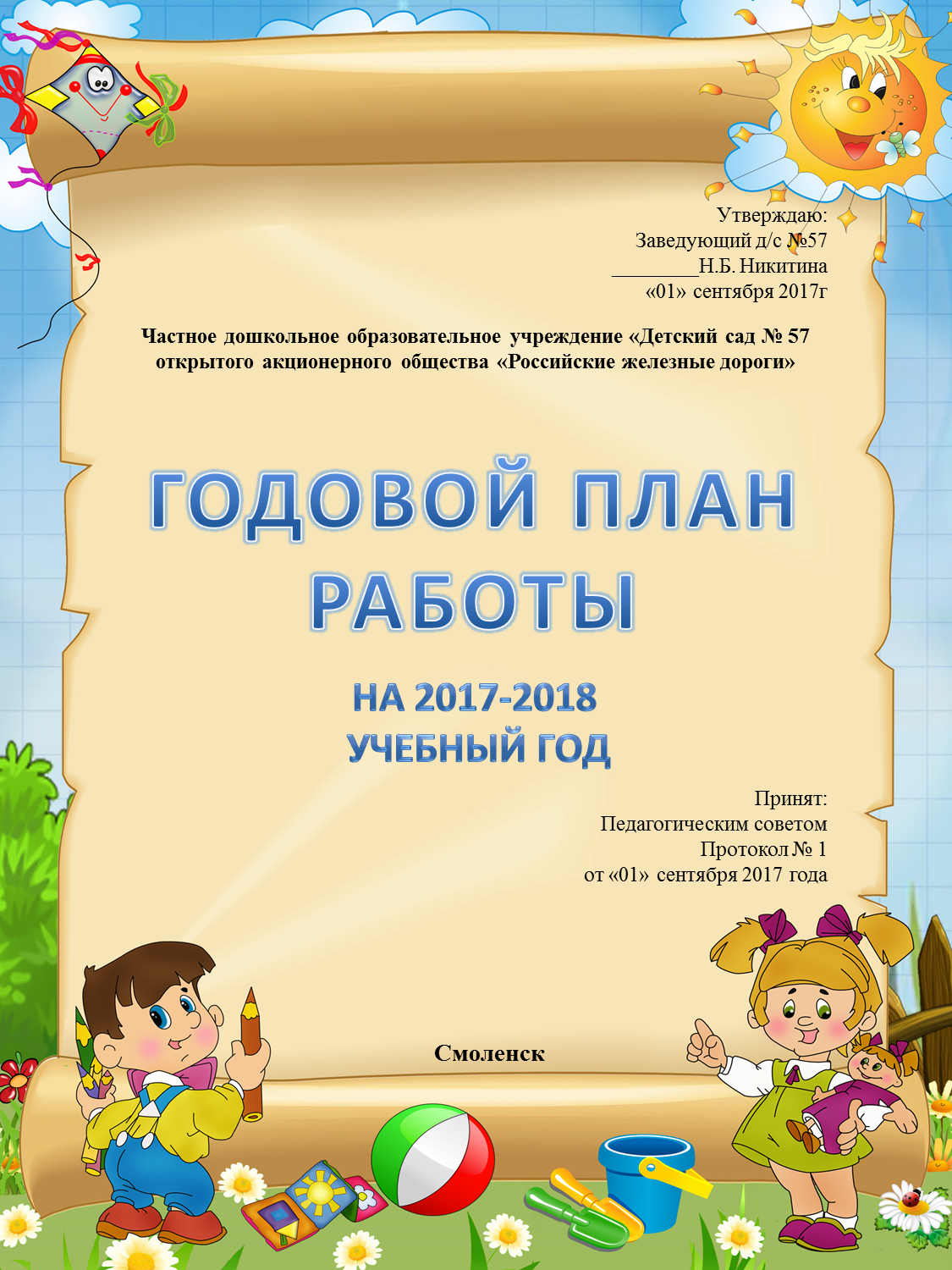 Частного дошкольное образовательное учреждение«Детский сад № 57 открытого акционерного общества«Российские железные дороги»к  плану работына 2017 – 2018  учебный годСовершенствовать систему работы по здоровьесбережению воспитанников ДОУ через реализацию серии коммуникативно-игровых и спортивно-физкультурных проектов по созданию оздоровительного (физического и психологического) климата в учреждении.Совершенствование профессиональных компетенций педагогов ДОУ в соответствии с ФГОС, особенно акмеологическую компетентность педагога, готовность к профессиональному росту: умение выявлять проблемы образовательной деятельности и определять точки дальнейшего профессионального развития и активного распространения своего опыта.3.   Становление  духовно – нравственных  начал  ребенка  как  целостной  системы  формирования  личности  в  современной  социальной  среде в ходе реализации проекта «Эколята-дошколята».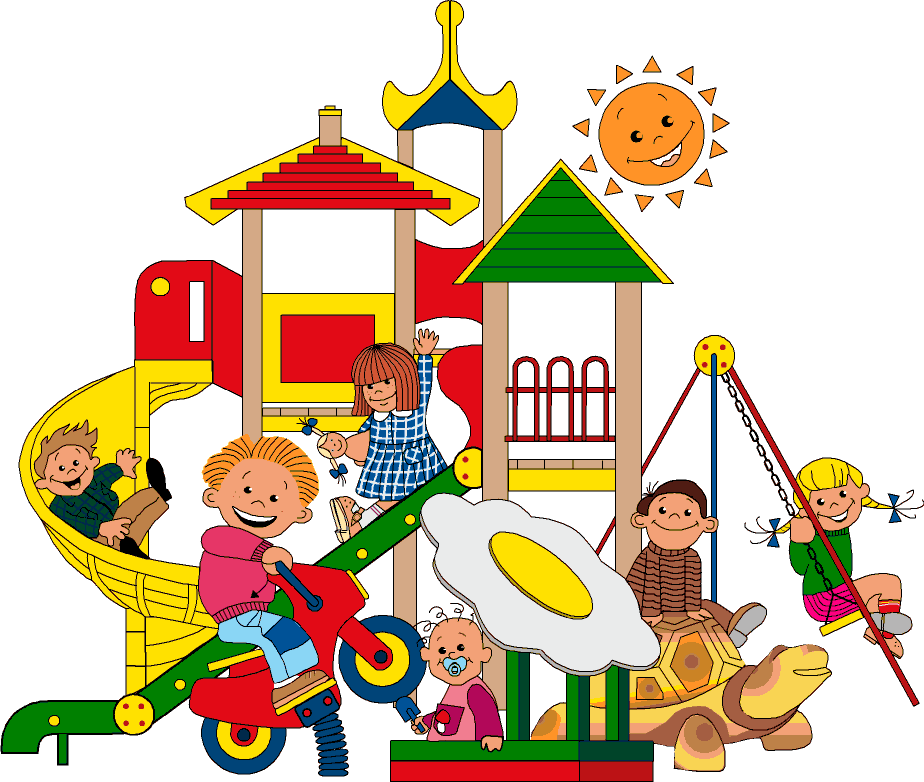  РАБОТА С КАДРАМИ.ПОВЫШЕНИЕ ТЕОРЕТИЧЕСКОГО УРОВНЯИ ДЕЛОВОЙ КВАЛИФИКАЦИИ.Кадровый потенциал. Детский сад полностью обеспечен педагогическими кадрами, вакансий нет.Средний возраст педагогических работников – 48 лет.Образовательный уровень педагогических работниковуровень профессиональной компетентности педагогов (наличие квалификационных категорий)Большую часть педагогического коллектива составляют воспитатели, имеющие наиболее продуктивный стаж работы от 15 до 25лет.Повышение квалификацииСАМООБРАЗОВАНИЕ  ПЕДАГОГОВ. АТТЕСТАЦИЯна 1 и высшую категориюРАБОТА АТТЕСТАЦИОННОЙ КОМИССИИ СОВЕЩАНИЯ ПРИ ЗАВЕДУЮЩЕЙ.  ЗАНЯТИЯ ШКОЛЫ МОЛОДОГО СПЕЦИАЛИСТА. ОРГАНИЗАЦИЯ  РАБОТЫ   ПО  НАСТАВНИЧЕСТВУ. РАБОТА С УЗКИМИ СПЕЦИАЛИСТАМИ. ОРГАНИЗАЦИОННО-ПЕДАГОГИЧЕСКАЯ РАБОТА.ПЕДАГОГИЧЕСКИЕ СОВЕТЫ.Работа методического кабинетаЦель работы по реализации блока: повышение профессиональной компетентности педагогов, научное обеспечение, подготовка и переподготовка кадров, формирование образовательной среды. МЕДИКО - ПЕДАГОГИЧЕКИЕ СОВЕТЫ           Утверждаю:                                                                 Заведующий                                                                 Детского сада  № 57 ОАО «РЖД»                                                                 ___________________Никитина Н.Б.График заседаний ПМПкна 2017-2018 учебный годЦель деятельности ПМПк Детского сада № 57 ОАО «РЖД»:  - своевременное выявление отклонений в психическом развитии воспитанников и организация системы их психолого-медико-педагогического сопровождения.                      МЕТОДИЧЕСКИЕ (ПЕДАГОГИЧЕСКИЕ) ЧАСЫ           КОНСУЛЬТАЦИИ  ВОСПИТАТЕЛЕЙ  МЛАДШИХ ГРУППКОНСУЛЬТАЦИИ ВОСПИТАТЕЛЕЙ  старших группКОНСУЛЬТАЦИИ УЗКИХ СПЕЦИАЛИСТОВСЕМИНАРЫ.  ПРАКТИКУМЫОТКРЫТЫЕ ПОСМОТРЫ,РАБОТА ПО ЛИНИИ МЕТОДИЧЕСКИХ ОБЪЕДИНЕНИЙ, ПЕДАГОГИЧЕСКИХ ЧТЕНИЙ                       ИЗУЧЕНИЕ, ОБОБЩЕНИЕ И  РАСПРОСТРАНЕНИЕ ПЕРЕДОВОГО ОПЫТАТематика консультаций Тематика индивидуальных консультаций Система физкультурно оздоровительной работы                          ВЫСТАВКИ, СМОТРЫ – КОНКУРСЫСмотры-конкурсы                                ТЕМАТИЧЕСКИЕ НЕДЕЛИ,  ДНИ.              РАБОТА ПО ЗАЩИТЕ ПРАВ И ИНТЕРЕСОВ РЕБЁНКА                              ПЛАН РАБОТЫ ТВОРЧЕСКОЙ ГРУППЫМЕРОПРИЯТИЯ ПО РЕАЛИЗАЦИИ ДОЛГОСРОЧНЫХ                                           ПРОГРАММ И ПЛАНОВ                                     КОНТРОЛЬ И РУКОВОДСТВОПриложение 1График проведения оперативного контроля в Детском саду № 57 ОАО «РЖД»на 2017 -2018 учебный годТЕМАТИЧЕСКИЙ КОНТРОЛЬПлан – график проверки документации воспитателей, специалистовПлан – график итогового контроляВзаимодействие с семьями воспитанниковОрганизация работы с родителями воспитанников                                     ВЗАИМОДЕЙСТВИЕ  Детского сада  С ОБЩЕСТВЕННЫМИ ОРГАНИЗАЦИЯМИЦель  блока: укрепление и совершенствование взаимосвязей с социумом, установление творческих контактов, повышающих эффективность деятельности Детского сада № 57 ОАО «РЖД»План музыкальных праздников и развлечений,физкультурных досуговПлан спортивных праздников ифизкультурных досуговРеализация дополнительных образовательных услуг(кружковая работа)Утверждаю:Заведующий Детского сада № 57 ОАО «РЖД»___________ Н. Б. НикитинаГодовой план работыпо профориентационной работена 2017 – 2018 годУтверждаю:Заведующий Детского сада № 57 ОАО «РЖД»                                                                                                    ___________ Н. Б. НикитинаПерспективный план работыпо выявлению и развитию одарённости у воспитанниковна 2017 – 2018 уч. год.Заведующий Детского сада № 57 ОАО «РЖД»___________ Н. Б. НикитинаГодовой план работыпо теме «Правила пожарной безопасности в детском саду»на 2017 – 2018 учебный годОсновные задачи:    Формировать у детей навыки безопасного поведения в быту;    Обучать детей адекватным действиям в пожарных ситуациях;    Углублять и систематизировать знания детей о причинах возникновения пожаров,    подвести к пониманию вероятных последствий детских шалостей;    Знакомить с историей изобретения бытовых приборов (утюг, пылесос, телевизор и    т.д.), учить соблюдать технику безопасности при обращении с ними;    Формировать чувство повышенной опасности при обращении с огнём: рассказывать    о признаках и свойствах легковоспламеняющихся предметов  и  материалов;    Познакомить с правилами поведения при пожаре;    Убедить в важности и необходимости знаний о себе: фамилию, имя, домашний    адрес, номер телефона, учить набирать номер пожарной службы, формировать    навыки общения с дежурным пожарной части в экстремальной ситуации;    Продолжать знакомить с профессией пожарного и техникой, помогающей тушить     пожар;    Формировать навыки самостоятельности, воспитывать ответственное поведение;     Развивать познавательную активность, любознательность, мышление,      коммуникативные навыки.Заведующий Детского сада № 57 ОАО «РЖД»___________ Н. Б. НикитинаГодовой план работыпо теме «Профилактика детского дорожно – транспортного травматизма»на 2017 – 2018 учебный годЗадачи:Создать условия для обучения детей правилам безопасного поведения на дороге;Формировать у дошкольников устойчивые навыки соблюдения и выполнения правил дорожного движения (ПДД);Отслеживать уровень знаний и умений детей в начале и конце учебного года;Применять современные формы, методы обучения и воспитания, направленные на предупреждение несчастных случаев с детьми на улицах и во дворах;Формировать у родителей устойчивый интерес к безопасности детей, как участников дорожного движения, привлекать взрослых к совместной деятельности с детьми;Использовать возможности детского сада и материально – технический потенциал для обучения и воспитания грамотных участников дорожного движения.  УТВЕРЖДАЮ:  Заведующий                                    Детским садом  № 57 ОАО «РЖД»_________      /Н. Б. Никитина/                                 от " 01 "сентября 2017 г      План работысо старшими дошкольникамипо развитию законопослушного поведения участников образовательного процесса.      В последние годы проблема безнадзорности, беспризорности детей дошкольного возраста стала одной из главных. Рост правонарушений и преступности в обществе, а следовательно, и в детской среде, рост неблагополучных семей, а также семей, находящихся в социально - опасном положении и не занимающихся воспитанием детей. Данное положение является основанием для воспитания правовой культуры, формирования законопослушного поведения как воспитанников уже в дошкольном возрасте, так и их родителей. Воспитание правовой культуры и законопослушного поведения дошкольников - это целенаправленная система мер, формирующая установки гражданственности, уважения и соблюдения права, цивилизованных способов решения споров, профилактики правонарушений.     Система правового воспитания ориентирована на формирование привычек и социальных установок в адекватных для детей дошкольного возраста формах и дифференцированный подход к родителям, в зависимости от их особенностей и социального статуса.Цель:Формирование и развитие правовых знаний и правовой культуры участников образовательного процесса, законопослушного поведения и гражданской ответственности.Задачи:1. Воспитывать у дошкольников уважения к Закону, правопорядку, позитивным нравственно - правовым нормам.2. Развивать интерес к правам человека среди воспитанников, их родителей и педагогов.3. Содействовать повышению качества образования в области прав человека, законопослушного поведения дошкольников и их родителей, педагогов в образовательном учреждении.4. Прививать навыки изобразительного права.5. Проводить профилактическую работу по предупреждению правонарушений, преступлений и асоциального поведения.6. Вводить новые   формы  работы с родителями и педагогами по предотвращению  конфликтных ситуаций в семье и ДОУ.7. Раскрыть творческий  потенциала дошкольников через актуализацию темы прав человека, норм законов и ответственности за их несоблюдением.Участники: дети, воспитатели, родители, старший воспитатель, педагог психолог, специалисты по охране семьи и детства (приглашаемые)Материальное обеспечение: Мультимедийная установка проигрыватель DVD и  CD, флэш опоры, дидактические игры: «Что такое хорошо; что такое плохо»; «Полезные продукты»; «Поможем Золушке»; «Моя Семья»; «Цветик - семицветик»; «Разрезные картинки»,  карточки с символическим значением прав,  бумага для рисования, карандаши, фломастеры, краски, кисточки,  костюмы для сюжетно - ролевой игры "Семья" и "Больница" и т.д., спортивный инвентарь для развлечения.Формы работы: Совместная деятельность, диагностика детей, анкетирование воспитателей и родителей, проведение выставок, досуговМетоды работы:  диагностический, игровой, словесно - наглядный, продуктивный, проблемный анализПриемы работы: беседы, чтение художественной литературы, дидактические и коллективные и индивидуальные творческие задания, разыгрывание ситуацийРабота с воспитателямиПо итогу анкетирования:Познакомить педагогов с основными международными документами, касающимися прав детей, нормативно-правовыми документами федерального и регионального уровней Российской Федерации.Индивидуальные и групповые консультации «Работа воспитателя по профилактике жестокого обращения с детьми», «Соблюдение прав детей в дошкольном учреждении», «Защита прав и достоинств ребенка в семье», «Работа педагога по профилактике нарушений прав ребенка в семье», беседы о соблюдении прав ребенка в семье.Деловая играПамятка для педагогов «Памятка воспитателю».Самообразование.Работа с родителямиФормировать гуманное отношение к ребенкуФормировать правовую культуру.Обеспечить защиту прав.Анкетирование на тему «Знаете ли вы права ребенка?» Консультации на темы: «Наказания или поощрения», «Авторитет родителей», «Воспитание в семье»Индивидуальные беседы «Что изменилось во взаимоотношениях с ребенком», «Обязанности родителей по воспитанию ребенка», «Что делать с плохим поведением ребенка».Встречи в семейном клубе «Мастер класс» с приглашением специалистов города по охране семьи и детства «Права ребенка», «Семейный кодекс РФ», «Ответственность родителей за воспитание ребенка».Стенд «Конвенция о правах ребенка».Фотовыставки с участием родителей «Мир глазами детей, мир глазами взрослых и детей.Прогнозируемые результаты диагностики по реализации данного плана работы:Воспитанники должны: - обладать системой знаний на уровне детского восприятия в области прав и законов, уметь пользоваться полученными знаниями;- быть законопослушным, активно участвовать в законодательном творчестве на уровне группы;Воспитанники, родители и педагоги должны: - уважать и соблюдать права и законы;- быть толерантным к людям с ОВЗ, людям других национальностей;- осознавать нравственные ценности жизни: ответственность, честность, долг, справедливость, правдивость.- решать конфликтные ситуации без нарушения прав человека. Используемая литература: А. В. Мудрик «Социальная педагогика».Художественные тексты: А. Барто  «Одиночество»,  «Крошечка – Хаврошечка»,  А. Толстой «Приключения  Буратино»,  р.  н.  с. «Жихарка»,  Ш. Перро «Золушка»,  В. Осеевой  «Волшебное слово»,  р. н. с. «Морозко»,  В. Лунина «Когда я взрослым стану», Г. Х. Андерсена «Гадкий утенок», Л. Н. Толстого «Лев и собачка», Ш. Перро «Красная Шапочка», Э. Успенского «Приключения в Простоквашино», В. Бианки «Лесные домики», «Три поросенка», р. н. с. «Заюшкина избушка», К. Чуковского «Айболит», С. Аксакова «Аленький цветочек», А. Толстого «Приключения Буратино».Нормативно – правовые документы:Декларация прав ребенка (Принята резолюцией 1386 (ХIV) Генеральной Ассамблеи ООН от 20 ноября 1959 года)Конвенция о правах ребенкаВсемирная декларация об обеспечении выживания, защиты и развития детей(Принята Всемирной встречей на высшем уровне в интересах детей, Нью-Йорк, 30 сентября 2000 года)Семейный кодекс Российской Федерации от 29 декабря 1995 г. N 223-ФЗФедеральный закон от 29 декабря 2012 г. N 273-ФЗ "Об образовании в Российской Федерации"	УТВЕРЖДАЮ:  Заведующий                                    Детским садом  № 57 ОАО «РЖД»_________      /Н. Б. Никитина/                                 от " 01 "сентября 2017 г      План мероприятий по профилактике правонарушений, безнадзорности, беспризорности несовершеннолетних  и предупреждению семейного неблагополучияв Детском саду « № 57 ОАО «РЖД»  на 2017– 2018 учебный год                                                                                                                                                                                                                             Утверждаю:                                                                                                                                                                                                        Заведующий   Детским садом № 57 ОАО «РЖД»                                                                                                                                                                                                             ______________    Никитина Н.Б.ПланМероприятий с воспитанниками Детского сада № 57 ОАО «РЖД» по профилактике детского травматизма на объектах железнодорожного транспортана 2017- 2018 уч.год Принято: педагогическим советом от 01.09.2017                     УТВЕРЖДАЮ:  Заведующий                                    Детским садом  № 57 ОАО «РЖД»_________      /Н. Б. Никитина/                                 от " 01 "сентября 2017 г      План работыпо пропаганде и обучениюнавыкам здорового образа жизни	СПЕЦИАЛИСТЫ, ОБЕСПЕЧИВАЮЩТЕ РАБОТУ           ПО ФИЗКУЛЬТУРНО-ОЗДОРОВИТЕЛЬНОМУ НАПРАВЛЕНЮ: Заведующий - Н.Б. Никитина Старший воспитатель - Рогачёва И.А.  Врач-педиатр - И.В. Тищенкова.  Старшая медицинская сестра -  А.А. Гусева  Инструктор по физической культуре - К.С. Павлова   Педагог-психолог -  А.А. Климкина  Учитель – логопед - И.А. Паневина   Воспитатели групп№ МероприятияСрокиОтветственный1.Обучение на курсах повышения квалификации:Горбачёва Л.А., Гаврючкова И.Н., Карась В.М. -  воспитателиОбучение на курсах переквалификации Афонченкова Е.Н. – музыкальный руководитель В течение учебного года.Заведующий, ст. воспитатель2.Педчас «Развитие кадрового потенциала в процессе  внедрения  ФГОС, стандарта педагога» октябрьст. воспитатель3.Участие в работе МО, семинаров, конференций, в работе творческих и проблемных групп, в выставках, конкурсах, смотрах.В течение годаЗаведующий, ст. воспитатель4.Участие в проведении открытых мероприятий, педсоветов, методчасов, семинаров, практикумов, медик педсоветов,  совещаний при заведующем, творческих отчётов, взаимопосещений, тематических недель и дней. По плануЗаведующий, ст. воспитатель5.Изучение и обсуждение новинок методической литературы, периодической печати, материалов по УМК, журналов «Дошкольное воспитание», «Справочник старшего воспитателя», «Музыкальный руководитель» и т.д.В течение годаЗаведующий, ст. воспитатель6.Самообразовательная работа педагогов по индивидуальным маршрутам по вопросам образования, воспитания, оздоровления детей. Подготовка педагогами отчетов и докладов о накопленном материале за год.В течении годаПедагоги 7.Разработка и корректировка  календарно – тематического планирования   работы с учётом ФГОС.В течение годаСт. воспитатель, воспитатели8.Участие в инновационной деятельности, проведении кружковой работы.В течение годаЗаведующий, ст. воспитатель,воспитатели9.Установить наставничество  опытных  воспитателей  над молодыми   специалистами СентябрьСт. воспитатель  10.Участие в работе ПМПк.В течение годаСт. воспитатель11.Неделя творческих отчетов, взаимопосещения.1 раз в квартал.Ст. воспитательВсего педагоговВысшее образованиеСредне-специальное образование1975  %25 %Всего педагоговВысшая квалификационная категорияПервая квалификационная  категорияБез категории19 (без Заведующего)99             1КатегорияСтаж работыСтаж работыСтаж работыСтаж работыСтаж работыСтаж работыКатегория1-55-1010-1515-2020-2525 и вышеЗаведующий1Старший воспитатель1Воспитатели1137Учитель - логопед1Инструктор по физической культуре1Педагог-психолог1Музыкальный руководитель11№Критерий оценки качестваколичество%1Прохождение курсовой переподготовки за 2016 – 2017 учебный год 948%Ф.И.О.ТЕМА САМООБРАЗОВАНИЯНА  ЭТАПЕ1. Рогачёва И.А.«Совершенствование эффективных форм работы методического сопровождения педагогов в целях повышения уровня профессиональной компетентности, повышения качества реализации воспитательно-образовательного процесса в рамках ФГОС ДО»ВНЕДРЕНИЯ2. Салынина О.В.«Экологическое воспитание дошкольника в современной социальной среде»РАСПРОСТРАНЕНИЯ3. Климёнова Л.Э.«Здоровье сбережение в системе реализации ФГОС»ОБОБЩЕНИЕ4. Карась В.М«Экологическое воспитание детей, как формы работы с субъектами образовательного пространства в рамках проекта «Эколята - дошколята »ОБОБЩЕНИЕ5. Горбачева Л.А.«Развитие исследовательской и экспериментальной деятельности у детей среднего дошкольного возраста, как условие успешной социализации»ОБОБЩЕНИЕ6. Лапицкая Т.Г.«Развитие мелкой моторика у детей раннего возраста»РАСПРОСТРАНЕНИЯ7. Ращенкова Н.В.«Сенсорное воспитание детей раннего возраста через дидактические игры»ВНЕДРЕНИЯ8. Долгалёва И.В.«Опытно – экспериментальное  развитие старших дошкольников в рамках проектов «Эколята – дошколята» в соответствии с ФГОС ДО»»ВНЕДРЕНИЕ9. Некрасова Е.О.«Воспитание экологической культуры у дошкольников»ОБОБЩЕНИЯ10. Киреева Н.Е.«Пальчиковые игры – основа развития речи и мелкой моторики у младших дошкольников»ОБОБЩЕНИЯ11.Гаврючкова И.Н.«Экологическое воспитание дошкольников»РАСПРОСТРАНЕНИЯ12.Никифоренко Е.В.«Формирование патриотических чувств у дошкольников. Взаимодействие с родителями воспитанников»ОБОБЩЕНИЕ13.Коновницына Н.А.«Индивидуально – личностный подход, как непременное условие эффективной подготовки детей к школе»ОБОБЩЕНИЕ14.Рабыкина Д.Е.«Воспитание экологической культуры детей старшего дошкольного возраста»ОБОБЩЕНИЕ15.Климкина А.А.«Использование нестандартных форм работы способствующих эффективности обучения и развития детей с ОВЗРАСПРОСТРАНЕНИЯ16.Паневина И.А.«Создание и использование здоровьесберегающих логопедических проектов»РАСПРОСТРАНЕНИЯ17.Никитенкова Н.П.«Влияние экологического воспитания на духовное развитие личности дошкольника»ВНЕДРЕНИЯ18.Афонченкова Е.Н.«Развитие творческих способностей детей дошкольного возраста и эмоционально – познавательной сферы через различные виды музыкальной деятельности»ВНЕДРЕНИЯ19.Павлова К.С.«Изучение и внедрение здоровьесберегающих технологий в пространство ДОУ»ОБОБЩЕНИЕ№п/пСодержание работыСрокиОтветственный1Изучение нормативных документов.      В течение годаСт. воспитатель, аттестуемые2Издание приказа в ДОУ. Ознакомление кандидатов с приказом об аттестации01.09.2017Заведующий д/с3Подача заявлений В течение годаСт. воспитатель, аттестуемые4Оформление результатов работы аттестуемого.В течение года Ст. воспитатель,аттестуемые6Передача аттестационной работы в экспертную комиссию.По срокам аттестацииСт. воспитатель,аттестуемые1.Изучение нормативных документов.       сентябрьСт. воспитатель2.Составление списка кандидатур сентябрь Ст. воспитатель3.Ознакомление кандидатов с нормативными документами об аттестацииоктябрь,январь Ст. воспитатель4.Ознакомление кандидатов с графиком проведения аттестациисентябрьСт. воспитатель5.Подготовка аттестационных материалов к сроку аттестации Ст. воспитатель№П/ПСодержание работыСрокиОтветственный1.Ознакомление с документами, приказами вышестоящих органов.Регулярно.Заведующий2.Обсуждение  и утверждение, анализ ор-ганизации проведения утренников, тема-тических недель, дней, МО, творческих отчётов и т.д.Ежемесячно.Ст. воспитатель3.Отчёты по мониторингу,по работе за межаттестационный период,по кружковой работе, самообразованию.Октябрь.МайИтоговый  педсоветПедагоги4.Обсуждение результатов смотров, конкурсов, фестивалей, выставок.По мере проведения.Заведующий, старший воспитатель5.Обзор методической литературы.ЕжемесячноСт. воспитатель, воспитатели6.Проведение инструктажей ЕжеквартальноЗаведующий, старший воспитатель7.Обсуждение итогов аттестации, курсов повышения квалификации педагогами.ЯнварьАпрельЗаведующий, старший воспитатель8.Анализ контроля за воспитательно-образовательной работой в детском садуМай.Ст. воспитатель9.Обсуждение результатов работы с родителями: адаптация, анкетирование, и родительского комитетаВ течение годаЗаведующий, старший воспитательСт. медицинская сестра№П/ПСодержание работыСрокиОтветственныйКонсультации наставников:Наставники:1Собеседование по программе «От рождения до школы»СентябрьСт. воспитатель2Ознакомление с инструкцией  по охране жизни и здоровья воспитанников на прогулочных площадках, во время игр, труда на огороде и в цветнике.Сентябрь Ст. воспитатель 4«Работаем по ФГОС, профессиональный стандарт педагога» - консультацияНоябрьСт. воспитатель5Консультация «Планирование и организация НОД» Декабрь наставники6«Проектный метод воспитательно-образовательной работы с детьми дошкольного возраста»ЯнварьРащенкова Н.В.7Изучение работы наставников  в недели творческих отчётовНоябрь, февраль, майнаставники8Беседы с молодыми педагогами: МартСт. воспитатель№п/пНаставникиМолодые специалистыМолодые специалисты2.Ращенкова Н.В.Рабыкина Д.Е.Рабыкина Д.Е.№ п/пСодержание работыСроки Ответственные1Определить наставниками:В течение годаВоспитатели2Совет наставниковПервый вторник месяца3Помощь в методически правильном построении и проведении педагогического процесса В течение годаНаставники4Помощь в планировании воспитательно-образовательной работыВ течение годаНаставники5Взаимное посещение педагогического процессаРаз в месяцНаставники,наставляемые6Оказание помощи в оформлении группы, участков, в создании развивающей среды.В течение годаНаставники7Оказание помощи в подборе новинок методической литературы для самообразованияВ течение годаНаставники8Отчет по наставничествуЕжеквартальноНаставники№ п/пСодержание работыСрокиОтветственные1Утверждение циклограмм рабочего времениАвгуст-СентябрьСт. воспитатель2Работа в ПМПКРегулярноУзкие специалисты3Проведение мониторингаоктябрь, майУзкие специалисты6Обсуждение сценариев досугов, праздников, развлеченийПо плануУзкие специалисты7.Интеграция образовательных областей в образовательной деятельностиОктябрь-ноябрьСт. воспитательТемаФорма выступленияДатаОтветственныеПодготовка к педсовету:Самостоятельное изучение педагогами данного вопроса посредством различных сайтов. Поиск резервов повышения компетентности через самообразование.Подготовка к педсовету:1. Изучение методической литературы.2. Смотр-конкурс групп и кабинетов3. Контроль  «Подготовка к новому учебному году 2017 - 2018».ИюльАвгустТворческая группаВоспитатели1. Педсовет: «Организация образовательной деятельности в условиях реализации ФГОС»1.Отчёт о выполнении плана работы за летний период 2017.2.«Организация образовательного процесса в соответствие с ФГОС »3. «Планирование образовательной деятельности в режиме дня, сетке занятий в соответствии с ФГОС». Обсуждение   и  утверждение  плана  воспитательно – образовательной работы  на 2017-2018 уч. год4.Утверждение циклограмм работы, программы ДОУ, годового плана, плана по реализации работы с МБОУ «СШ № 33», рабочих программ групп и специалистов5. Результаты  готовности  групп,  кабинетов  к новому  учебному году.6.Утверждение перспективных планов, годовых планов узких специалистов.7.Проект решение педсовета. Задание педагогам к следующему педсоветуКруглый столсентябрьПодготовка к педсовету № 2:1.Изучение методической литературы.2. Проведение мониторинга3.Проведение тематической проверки: «Система работы ДОУ по физкультурно – оздоровительному направлению» и оперативного контроля «Организация прогулки в Детском саду».4. Составление консультаций для родителей.5. Проведение Недели здоровья.6. Конкурс физкультурных уголков ОктябрьТворческая группа,Старший воспитатель,инструктор  по физической культуре, воспитатели2. Педсовет: «Оптимизация здоровье сбережения воспитанников в рамках реализации ФГОС ДО»:1. Выполнение решений  предыдущего педсовета.2. Деловая игра для педагогов ДОУ по изучению ФГОС ДО (образовательная область – «Физическое развитие» 3.Выступление о выполнении мероприятий в рамках  «Плана работы по пропаганде и обучению навыкам здорового образа жизни» 3.Видеоролики (тематическая работа с детьми)5.Домашнее задание: презентация  новых технологий оздоровления (выставка).6.Педагогический опыт по теме: «Проведение игровых спортивно - физкультурных проектов – эффективные формы физического развития дошкольников» (инструктор по физической культуре);6. Анализ анкетирования родителей 7. Решение педсовета.Интерактивное  общениеНоябрь Старший воспитатель,инструктор  по физической культуре,ст. медсестра, педагог – психолог,учитель - логопедПодготовка к педсовету №3:1. Изучение методической литературы2.Анкетирование педагогов «Профессиональный стандарт педагога»3. Создание презентации4. Семинар «Педагогические компетенции педагога»5. Подготовка групповых проектовДекабрь февральСтарший воспитатель,Педагоги.3.Педсовет: «Формирование профессиональной компетентности педагога в условиях введения ФГОС и Профстандарта педагога: проблемы и решения».Цель:1. Формирование новых компетенций педагогов2.Совершенствовать педагогическую эрудицию3.Способствовать развитию рефлексивных умений.4. Активизация работы педагогов ДОУ по самообразованию.План.1. Выполнение решений  предыдущего педсовета. 2. Доклад «Профессиональный стандарт педагога» (презентация)3. Творческое задание  «Портрет педагога» 4. Итоги анкетирования педагогов5. Кейс-метод. Повышение компетентности педагога.6. РешениеКруглый столФевральПодготовка к педсовету:1.Изучение методической литературы.2.Подготовка пособий, игр, материала по экологическому воспитанию детей3.Проведение тематической проверки: «Организация работы в рамках экологического образования, проекта «Эколята – дошколята»4.Составление консультаций для родителей.мартТворческая группаВоспитатели4. Педсовет: 1. «Формирование у детей основ культуры природолюбия, духовно – нравственных начал  в условиях реализации проекта «Эколята – дошколята».2. Отчёт по реализации плана работы по проекту «Эколята – дошколята».3. Результаты тематической проверки.4. Подведение итогов конкурсов в рамках проекта.5. О работе в рамках проекта - специалисты6. Решение педсовета.Деловая играАпрель Старший воспитатель,воспитателиПодготовка к педсовету:Подготовка аналитических справок.Изучение плана, сетки, режима на летомайПедагогиТворческая группа5. «Итоги учебного года»1.Анализ выполнения программных задач за учебный год с использованием диагностики знания детей по всем образовательным областям.2.Оценка готовности детей подготовительной группы к обучению в школе3.Анализ воспитательно-образовательной работы в детском саду за учебный год4.Обсуждение и утверждение плана работы, режима дня и сетки занятий на летний оздоровительный период 5.Решение педсоветаКруглый стол Май Старший воспитатель, воспитатели,специалисты№Форма  работыСроки Ответственные 1.КонсультацииВ течение годаСтарший воспитатель2.Аттестация педагоговВ  течение годаЗаведующий,старший воспитатель3.Ознакомление педагогов с нормативными документами1 раз в 2 месяца  Заведующий,старший воспитатель4.Обновление сайта 1  раз в неделюОтветственные5.Оформление выставок методической литературыВ  течение годаСтарший воспитатель,педагоги6.Составление положений о  конкурсахВ  течение годаЗаведующий,старший воспитатель7. Беседы по текущим вопросамВ течение годаЗаведующий,старший воспитатель8.Помощь в подготовке к участию в выставках, конкурсах, фестивалях, методических мероприятиях.В  течение годаЗаведующий,старший воспитатель,творческая группа9.Работа по взаимодействию с социумомВ течение годаЗаведующий,старший воспитатель10Работа по самообразованию: организация различных коллективных форм самообразования (вебинары, педагогические чтения, открытые просмотры и др.)В  течение годаЗаведующий,старший воспитатель педагоги11Участие в мероприятиях ОАО «РЖД» ОАО «РЖД»Заведующий 12 Оказание помощи педагогам при овладении и использовании ИКТ-технологий в работе В течение годаСтарший воспитатель№ п/пСодержание работы ПМПкСрокиОтветственныйКонсилиум по адаптации детей к условиям детского садаНоябрьПредседатель ПМПкВоспитателиПедагог-психологВрачКонсилиум готовности детей подготовительной и логопедической групп к школе на начало учебного годаДекабрьПредседатель ПМПкПедагог - психологУчитель - логопедМедсестра ВоспитателиСпециалистыФизическое и нервно – психическое развитие детей 1 и 2 младших групп МартПедагог-психологВоспитателиМедсестраКонсилиум готовности детей подготовительной и логопедической групп к обучению в школе на конец учебного годаМайПредседатель ПМПкПедагог - психологУчитель - логопедМедсестра ВоспитателиСпециалистыВнеплановые заседания ПМПк(по запросам)В течение годаПредседатель ПМПк№Содержание работыСроки Ответственные1Педагогические часыпоследний четверг месяцаСтарший воспитатель2Итоги вводного мониторингаоктябрьпедагоги3Организации деятельности по физическому развитию в условиях ФГОС.ноябрьПавлова К.С.4Подготовка к проведению Новогодних утренниковдекабрьСтарший воспитатель, музыкальные руководители5Особенности организации проектной деятельности с воспитанниками и родителями.февральГорбачёва Л.А.6Подготовка к проведению праздника 23 февраля и 8 марта.февраль, мартСтарший воспитатель, музыкальные руководители7Особенности организации деятельности по экологическому развитию в условиях реализации проекта «Эколята – дошколята» апрельДолгалёва И.В.8Отчет о работе по самообразованиюПодготовка к проведению выпускных утренниковапрель, майСтарший воспитатель, музыкальные руководители9Итоговый мониторингАналитический отчёт о работе за годмай Старший воспитатель10Участие в конкурсах, подготовка материалловВ течение годаСтарший воспитатель 1.«Организация театрализованных игр в дошкольном образовательном учреждении»Октябрь Лапицкая Т.Г.2.«Сказкотерапия, как средство эмоционального и коммуникативного развития детей раннего возраста»Декабрь Киреева Н.Е.3.«Организация здоровьесберегающего пространства в младших группах»Февраль Гаврючкова И.Н.4.«Формы работы по воспитанию предпосылок толерантности у дошкольников».Апрель  Ращенкова Н.В.1. «Детское речевое творчество,  как средство повышения речевого развития детей старшего дошкольного возраста» СентябрьКлимёнова Л.Э.2«Дидактическая игра, её роль в развитии дошкольников»ОктябрьНекрасова Е.О.3.«Значение возрастных особенностей в формировании чувства времени у детей дошкольного возраста»Ноябрь Долгалёва И.В.4. Как приобщать ребенка к социальному мируДекабрь Карась В.М.5.«Проектирование сюжетно-ролевой игры с детьми дошкольного возраста»Декабрь Коновницына Н.А.6.«Игра как средство формирования коммуникативных умений и взаимоотношений у детей»Январь Никифоренко Е.В.7.«Знакомим дошкольников с основами безопасности средствами изобразительной деятельности»Март Салынина О.В.1. «Самообразование как один из путей повышения мастерства педагогов» СентябрьРогачёва И.А.2.«Двигательная активность детей после дневного сна».Октябрь Павлова К.С.3.Приобщаем детей к русской музыкальной культуре.НоябрьНикитенкова Н.П.,Афонченкова Е.Н.4.«Значение психолого-педагогического сопровождения гиперактивных детей»ДекабрьКлимкина А.А.5.«Развитие лексико – грамматического строя речи у детей ОНР»Январь Паневина И.А.1Семинар-практикум.«Учимся проводить диагностику в условия реализации ФГОС»	1.Результаты анкетирования    педагогов.                                                       2. Психологическая  ситуация.3. Рассматривание таблиц.                                               4. Инструментарий для диагностики.5.Работа в парах6.Решение.Октябрь   Рогачёва И.А.2Семинар - практикум«Аукцион педагогических идей. Здоровьесберегающие технологии в ДОУ»1. Сущность здоровьесберегающей педагогической системы: понятие, критерии, технология;2. Нетрадиционные формы физкультурно-оздоровительной работы с дошкольниками (теория и практика);3. Виды массажа, применяемые в работе с детьми.4. Биоэнергетическая и дыхательно-звуковая гимнастика (задачи, комплексы упражнений).5.  Лечебно-профилактическая работа в ДОУ.6.РешениефевральПавлова К.С.№ п/пСодержание работыСроки Ответственные1Участие в методических объединениях, конференциях, педагогических чтения детских садов ОАО «РЖД» г. СмоленскаВ течении годаЗаведующий№ Содержание работыСроки Ответственные1Изучение педагогического опыта работы учителя - логопеда: Паневиной Ирины Александровны:Открытый просмотр ОД.Статьи в электронных журналах, на сайте детского садаКонсультация для воспитателей, родителей.           Выступление на педсовете.  Составление авторского пособияВ течение годаПаневина И.А.2Распространение передового педагогического опыта инструктора по физической культуре Павловой Каринэ Сергеевны:Статьи на сайте детского сада Составление диагностического материала по физическому воспитанию в соответствии с ФГОСПубликации сценариев праздников, участие в конкурсахОрганизация кружковой работы. Разработка и размещение           программы по работе с            детьми на степах, тренажёрах            сайте.  В течении годаПавлова К.С..№ Тема консультацииСрок ОтветственныеКонсультация «Планирование и организация воспитательно-образовательного процесса с учетом ФГОС  ДО»СентябрьСтарший воспитатель.«Профессиональный стандарт педагога  2017»СентябрьСтарший воспитатель3«Требования ФГОС ДО к содержанию и организационным аспектам взаимодействия с семьёй»СентябрьСтарший воспитательКультура здоровья семьи – одно из обязательных условий воспитания культуры здоровья ребенка.ОктябрьИнструктор по физической культуре«Роль игр и игрушек в формировании социально-психологического климата в группе детей»ОктябрьПедагог - психолог«Методические рекомендации по предметно - развивающей среде ДОО в соответствии с ФГОС ДО»Ноябрь Старший воспитательПроектный  метод планирования в организации совместной деятельности педагогов и детейНоябрьСтарший воспитательСовременные методы образования дошкольников, рекомендации по их применению в процессе обученияДекабрьСтарший воспитатель.«ФГОС – ориентир развития системы дошкольного образования РФ. Развивающая предметно - пространственная среда». ПрезентацияЯнварьСтарший воспитательРекомендации по работе в рамках проекта «Эколята - Дошколята» воспитателей мартСтарший воспитатель.Патриотическое воспитание и формирование исторического сознания у дошкольников через проектную деятельностьАпрельСтарший воспитательПедагогическая диагностика детей в соответствии с ФГОС ДО.АпрельСтарший воспитатель№ п/пТема консультацииСрок ОтветственныеИндивидуальные особенности поведения детей в период адаптации – индивидуальные для воспитателей младших групп.СентябрьСтарший восп.Педагогам по кружковой работеСентябрьСтарший восп.Индивидуальное консультирование воспитателей по вопросам планирования и организации предметно-развивающей среды в группах.Ноябрь - февральСтарший восп.                                                                     МОНИТОРИНГ                                                                     МОНИТОРИНГ                                                                     МОНИТОРИНГ                                                                     МОНИТОРИНГ                                                                     МОНИТОРИНГ                                                                     МОНИТОРИНГ                                                                     МОНИТОРИНГ                                                                     МОНИТОРИНГ                                                                     МОНИТОРИНГ                                                                     МОНИТОРИНГ                                                                     МОНИТОРИНГ                                                                     МОНИТОРИНГ                                                                     МОНИТОРИНГ                                                                     МОНИТОРИНГ                                                                     МОНИТОРИНГ№№мероприятиямероприятиямероприятия  группа  группа  группапериодичностьпериодичностьпериодичностьпериодичностьответственныеответственныеответственные1. 1. Определение уровня физического развития. все группы все группы Два раза в год(сентябрь, май)Два раза в год(сентябрь, май)старшая медсестра старшийвоспитатель, воспитатели групп старшая медсестра старшийвоспитатель, воспитатели групп старшая медсестра старшийвоспитатель, воспитатели групп                                   2.                                   2. Диспансеризация средняястаршаясредняястаршая1 раз в год   1 раз в год   специалисты детской   поликлиники,   старшая медсестра, врачиспециалисты детской   поликлиники,   старшая медсестра, врачиспециалисты детской   поликлиники,   старшая медсестра, врачи                                                   ДВИГАТЕЛЬНАЯ ДЕЯТЕЛЬНОСТЬ                                                    ДВИГАТЕЛЬНАЯ ДЕЯТЕЛЬНОСТЬ                                                    ДВИГАТЕЛЬНАЯ ДЕЯТЕЛЬНОСТЬ                                                    ДВИГАТЕЛЬНАЯ ДЕЯТЕЛЬНОСТЬ                                                    ДВИГАТЕЛЬНАЯ ДЕЯТЕЛЬНОСТЬ                                                    ДВИГАТЕЛЬНАЯ ДЕЯТЕЛЬНОСТЬ                                                    ДВИГАТЕЛЬНАЯ ДЕЯТЕЛЬНОСТЬ                                                    ДВИГАТЕЛЬНАЯ ДЕЯТЕЛЬНОСТЬ                                                    ДВИГАТЕЛЬНАЯ ДЕЯТЕЛЬНОСТЬ                                                    ДВИГАТЕЛЬНАЯ ДЕЯТЕЛЬНОСТЬ                                                    ДВИГАТЕЛЬНАЯ ДЕЯТЕЛЬНОСТЬ                                                    ДВИГАТЕЛЬНАЯ ДЕЯТЕЛЬНОСТЬ                                                    ДВИГАТЕЛЬНАЯ ДЕЯТЕЛЬНОСТЬ                                                    ДВИГАТЕЛЬНАЯ ДЕЯТЕЛЬНОСТЬ 1. Утренняя гимнастика Утренняя гимнастика Утренняя гимнастика все группы все группы ежедневно ежедневно воспитатели групп воспитатели групп 2. Физическая культура Физическая культура Физическая культура все группы все группы 3 раза в неделю 3 раза в неделю Инструктор по физической культуре, воспитатели групп Инструктор по физической культуре, воспитатели групп 3. Подвижные игры Подвижные игры Подвижные игры все группы все группы 2 раза в день 2 раза в день воспитатели групп воспитатели групп 4. Гимнастика после дневного сна Гимнастика после дневного сна Гимнастика после дневного сна все группы все группы ежедневно ежедневно воспитатели групп воспитатели групп 5. Спортивные упражнения Спортивные упражнения Спортивные упражнения все группы все группы 2 раза в неделю 2 раза в неделю Инструктор по физической культуре,воспитатели групп Инструктор по физической культуре,воспитатели групп 6. Спортивные игры Спортивные игры Спортивные игры старшая, логопедическая, подготовительная группы старшая, логопедическая, подготовительная группы 2 раза в неделю 2 раза в неделю воспитатели групп воспитатели групп 8. Физкультурные досуги Физкультурные досуги Физкультурные досуги все все 1 раз в месяц 1 раз в месяц старший воспитатель, инструктор по физической культуре,музыкальный руководитель, воспитатели групп старший воспитатель, инструктор по физической культуре,музыкальный руководитель, воспитатели групп 9. Физкультурные праздникиФизкультурные праздникиФизкультурные праздникивсе все 2 раза в год 2 раза в год старший воспитатель, инструктор по физической культуре,музыкальный руководитель, воспитатели старший воспитатель, инструктор по физической культуре,музыкальный руководитель, воспитатели 10. Неделя здоровья Неделя здоровья Неделя здоровья дошкольные группы дошкольные группы 1 раз в год1 раз в годстарший воспитатель, инструктор по физической культуре,музыкальный руководитель, воспитатели групп старший воспитатель, инструктор по физической культуре,музыкальный руководитель, воспитатели групп №п/п СодержаниеСрокОтветственный1Подготовка к новому учебному годуАвгуст Заведующий, старший воспитатель,Воспитатели, специалисты2Создание развивающего  игрового пространстваОктябрь Воспитатели 3Конкурс «Новогодняя игрушка»Лучшее новогоднее оформлениеДекабрьСтарший воспитатель, воспитатели4КВН «Умники и умницы»Февраль Климкина А.А.5Смотр строя и песниФевральНикитенкова Н.П., Павлова К.С.6Фестиваль детского творчестваАпрельАфонченкова Е.Н.7Конкурс  чтецовМарт Паневина И.А.Методические  выставкиМетодические  выставкиМетодические  выставкиМетодические  выставки1Новинки литературыВ течение годаСтарший воспитатель2Обзор периодической печатиВ течение годаСтарший воспитатель3Авторские программыВ течение годаСтарший воспитатель4Готовимся к аттестацииВ течение годаСтарший воспитатель5Профессиональный стандарт педагогаВ течение годаСтарший воспитатель6Организация работы по ФГОСВ течение годаСтарший воспитатель7Материал по ПДД, антитеррору, ОБЖ, профориентации и т.д.В течение годаСтарший воспитательВыставки  детских работВыставки  детских работВыставки  детских работВыставки  детских работ1Мой любимый город!сентябрьВоспитатели групп2Огородные фантазиисентябрьВоспитатели групп3Золотая осень!сентябрьВоспитатели групп4Зимние забавыдекабрьВоспитатели групп5Мастерская Деда МорозадекабрьВоспитатели групп6Защитники ОтечествафевральВоспитатели групп7Весенняя капельмартВоспитатели групп8Моя любимая мамамартВоспитатели групп9Веселый калейдоскопапрельВоспитатели групп10Космические просторыапрельВоспитатели групп11Тематические выставкиежемесячноВоспитатели групп12В рамках проекта «Эколята – дошколята»В течение годаВоспитатели групп13День ПобедымайВоспитатели группВыставки композицийВыставки композицийВыставки композицийВыставки композиций1Огородные фантазиисентябрьВоспитатели групп2Золотые руки наших мамноябрьВоспитатели групп3Новогодняя игрушкадекабрьВоспитатели групп4«Поезда»Июль - августВоспитатели групп№п/пСодержание работыСрокиОтветственный     1День здоровья-народные подвижные игры-соревнования «В стране Спортландии» с элементами спортивных игр-ритмическая гимнастика-выставка работ «Здоровье в порядке-спасибо зарядке!»1 раз в  квартал октябрь, январь, апрельПавлова К.С. 2День знаний-тематические беседы в группах-экскурсия в школу № 33- выставка  рисунков  в группе «Скоро в школу я пойду?»сентябрьСтарший воспитатель, воспитатели3День конституции  -тематические беседыДекабрь Воспитатели 4День пожилого человека - тематические  беседы - выставка рисунков «Мои  бабушка и дедушка»- концерт1октябрявоспитатели5День классической музыки«Музыкальная капель»1 ноябряМузыкальные руководители6День матери-концерт -тематические беседы в группах-выставка  поделок  «Золотые руки  наших мам»-выставка рисунков «Моя мама лучше всех»ноябрьАфонченкова Е.Н.,воспитатели7День книги-тематическая беседа «Моя любимая книга»-изготовление книжек-самоделок, ремонт  книг-выставка детской литературы-пополнение библиотеки в группахмартвоспитатели9День  театра-драматизация сказок  в группах- кукольный  театр  в младших группах-беседа «Путешествие по театру»- выставка работ по сказкаммартМузыкальные руководителивоспитатели10День птиц -тематические беседы-оформление выставок-КВН «Знатоки природы»мартвоспитатели11День смеха- развлечение «Весёлый карнавал»-выставка рисунков1 апреляМузыкальные руководителивоспитатели12День  Победы-тематические беседы-праздничный концерт-выставка детских работмайМузыкальные руководителивоспитатели13День семьи-конкурсы-спортивный праздник с родителями-тематические беседымайМузыкальные руководители.инструктор по ФИЗОвоспитатели14День защиты детей-праздничный концерт- оформление выставок в группах-конкурс  рисунков  на  асфальте 1 июняМузыкальные руководители.инструктор по ФИЗОвоспитатели15День физкультурника- вечер подвижных игр-досуг «Спортивные забавы»-организация спортивных игр-шахматный турнир-соревнования с элементами футбола «Оранжевый мяч»-спортивно-оздоровительная зарядка «Веселая спорт минутка»августПавлова К.С.16День железнодорожника- музыкальный праздник- конкурс стихов- конкурс рисунка- встречи с железнодорожникамиавгустМузыкальные руководители, воспитатели1612 июня-развлечение «Моя Россия»-беседы о народах России-развлечение с подвижными играми народов России- литературная викторина по произведениям российских писателей-выставка детских работ июньМузыкальные руководители.инструктор по ФИЗОвоспитатели17Любимый город- оформление стенда- тематические беседы в группах-  ОД «Мой любимый город»- выставка рисунков «Городские просторы»сентябрьвоспитатели18Неделя молодого специалиста-просмотр  режимных моментов- выставка поделок   сделанных своими руками-конкурс «Лучшая папка-передвижка»-организация для сотрудников образовательной деятельности- проведение развлеченияоктябрь1 день2 день3 день4 день5 деньРабыкина Д.Е.,19Неделя русской культуры-тематические беседы в группах «Дружно в садике живем»-чтение русских народных сказок-литературная викторина в старших группах «В мире сказок и чудес»-декоративное рисование-вечер народных подвижных игрноябрь1день         2день 3 день4 день         5 деньвоспитатели20Неделя здоровья-тематические занятия «Уроки Айболита»- развлечение «В стране Здоровья» (2 мл, средняя группа)- развлечение «Сильные и ловкие» (старшая, подготовительная, логопедическая группы) -  спортивный праздник «Зимние забавы»- выставка рисунков детей «Зимние игры»январь1 день2 день3 день4 день5 деньПавлова К.С.22 Неделя встречи с прекрасным-праздник «Пасха»-день этикета: беседы с детьми о столовом и гостевом этикете,-день театра: драматизация, инсценирование сказок,  выставка детских рисунков «Юный художник», выставка рисунков в холле «весна пришла»,- день книги: тематическая беседа в группах «Моя любимая книга», изготовление книжек самоделок, пополнение библиотеки в группах,- искусство в жизни: тематическая беседа в группах «Создание произведений искусства», «Настроение природы в искусстве», «Музыка в жизни»,- праздник «Масленица»Март 1 день2 день3 день4 день        5 день      6 день воспитатели23Неделя Эколят – ДошколятРабота в рамках природоохранного социально – образовательного проекта «Эколята - дошколята"Апрельвоспитатели24Неделя   этикета-тематические занятия в дошкольных  группах  «Уроки вежливости»- драматизация сказки В. Катаева «Цветик – семицветик»- развлечение   для детей  «Вежливые дети»- изготовление   книжек для младших дошкольников- выставка рисунков в группах « Что  такое хорошо?»Апрель 1 день2 день3 день4 день5 деньвоспитатели25Неделя осторожного пешехода- праздник  по ПДД « В гости к светофору»-целевая прогулка к проезжей  части- конкурс рисунков по ПДД- тематические беседы по ПДД- КВН «Знатоки дорожной азбуки»Май1 день2 день3 день4 день5 деньвоспитатели26Неделя итоговой образовательной деятельности и творческих  отчётовНоябрь, февраль, мартВоспитатели, специалисты№Содержание  работы.СрокиОтветственные1234  5Проведение   педчаса «Организация развивающей среды» (право ребенка на образование)Знакомство  педагогов с Конвенцией о правах ребёнкаОзнакомление детей старшего дошкольного возраста с их правами и обязанностями в самостоятельной деятельностиОзнакомление родителей с Конвенцией о правах ребёнка на общем собрании.Работа педагогов и родительского комитета по защите прав и интересов ребёнка в семье и ДОУ.октябрьрегулярнорегулярнопо планупо плануСтарший воспитательВоспитатели старших группПредседательРодительского комитетапедагогиОСНАЩЕНИЕ ПЕДАГОГИЧЕСКОГО ПРОЦЕССАОСНАЩЕНИЕ ПЕДАГОГИЧЕСКОГО ПРОЦЕССАОСНАЩЕНИЕ ПЕДАГОГИЧЕСКОГО ПРОЦЕССАОСНАЩЕНИЕ ПЕДАГОГИЧЕСКОГО ПРОЦЕССА1Пополнение родительских уголков материалом по УМКСентябрьВоспитатели2Пополнять атрибуты для творческой деятельности детей В течение годазаведующий3Пополнения материала поликультурного содержанияВ течение годазаведующий4Приобрести материала по ранней профориентации на профессии железнодорожниковВ течение годазаведующий5Изготовление масок, полумасок к хороводным  и подвижным играмВ течение годавоспитатели6Приобрести  материалы экологического содержания (пособие Зотова)В течение годазаведующий7Обновить раздел по художественной литературе, приобрести новые книги для детейВ течение годазаведующий8Оформить подписку на периодические издания, журналыВ течение годаЗам. зав по АХЧ№ Содержание работыСроки ОтветственныеТворческая группа детского сада:Климёнова Л.Э.– воспитатель,Салынина О.В.– воспитатель,Ращенкова Н.В. – воспитатель,Климкина А.А. – педагог – психолог,Никитенкова Н.П. – музыкальный руководитель, Долгалева И.А. – воспитатель Паневина И.А. – логопедПавлова К.С. – инструктор по физо1Заседание творческой группы 4 вторник Старший воспитатель2Разработка материалов по поликультурному, экологическому воспитанию и по профориентационной работе с дошкольниками.I кварталТворческая группа3Составление перспективных планов тематических недельпо плануТворческая группа4Разработка положений, организация и проведение смотров – конкурсов по детскому саду по плануТворческая группа5Разработка и оформление материалов для участия в дорожных конкурсахпо плануТворческая группа6Сбор материала и оформление его в альбоме «Проектная деятельность»в течение годаТворческая группа7Составление графиков проведения творческих отчетов педагогов1 раз в кварталТворческая группа№ Содержание работыСроки Ответственные1«Здоровое питание»Витаминизация III блюдаРабота по программе «Разговор о правильном питании»- как часть занятия;- игровая деятельность;- дидактические и развивающие игры«День открытых дверей» - дегустация блюд для родителей В течение годаВрач, ст. медсестраВоспитатели2«Профилактика кариеса»:- обучение соблюдению гигиены ротовой полости, использованию зубных щёток;- оформление наглядного материала «Как правильно чистить зубы»Ст. медсестраВоспитатели3«Поликультурное воспитание детей» Реализация программы «Диалог культур»     1.   Экскурсии по городуЗанятия, беседы, праздникиВыставки детских работТематические неделиУчастие в тематических  конкурсах      6.   Кружковая работаВ течение годапо плануСтарший воспитательВоспитатели4«Программа работы на тренажёрах со старшими дошкольниками»- организация кружковой работы- работа с родителями- инструктажиВ течение годапо плануИнструктор по физической культуре      Павлова К.С.5Программа: «Песочная терапия в детском саду»- кружковая работа- работа с родителямиВ течение годапо плануПедагог – психолог Климкина А.А.6Реализация Плана мероприятий по профилактике правонарушений, безнадзорности, беспризорности несовершеннолетних и предупреждению семейного неблагополучия- семинары, лекции, консультации;- совещания;- выпуск наглядной агитации;- анкетирование;- родительские собрания;- цикл занятий с детьми;- неделя семьи;- тематические дниВ течение годапо плануЗаведующий, ст. воспитатель,воспитатели7Реализация Плана работы со старшими дошкольниками по развитию законопослушного поведения участников образовательного процесса- диагностика- беседы, НОД, игры, досуги- оформление стенда- консультации для родителейВ течение годапо плануЗаведующий, ст. воспитатель,воспитатели8Реализация плана мероприятий по пропаганде и обучению навыкам здорового образа жизни- инструктажи-практикумы-консультации, доклады, мастер – классы- проектная деятельностьВ течение годапо плануСт. воспитатель, ст. медсестра, педагоги9Реализация Плана мероприятий с воспитанниками по профилактике детского травматизма на объектах железнодорожного транспорта- организация мероприятий- участие в месячниках- разработка проектов- проведение занятий- организация тематических встреч с  родителями- работа на сайте Детского садаВ течение года по плануЗаведующий, ст. воспитатель,воспитатели10Реализация План работы по выявлению и развитию одарённости у воспитанников- анкетирование- работа с родителями- круглый стол- выставки, концерты, конкурсыВ течение года по плануЗаведующий, ст. воспитатель, специалисты воспитатели№ п/пВопросы на контролеСрокОтветственныеУчебно-воспитательный процесс, уровень знаний и умений, навыков детей.В течение годаСтарший воспитательПроведение оздоровительных мероприятий в режиме дня.ежедневноСтарший воспитатель, ст. медсестраВыполнение санитарно - эпидемиологического режима.ежедневноВрач, ст. медсестраВопросы преемственности в работе детского сада и школы.по  плану Старший воспитательПовышение деловой квалификации и педагогического мастерства педагогов.1 раз в кварталСтарший воспитательСистема работы с родителями.По плану  Старший воспитательОрганизация питания.Ежедневно Заведующий, ст. медсестра, ст. воспитательТехника безопасности.Систематически Заведующий, ст. воспитательСохранность имущества.В течение годаСалахова Э.Р.Соблюдение здорового психологического климата в коллективе.систематическиКлимкина А.А.Выполнение решения педсоветов.ежеквартальноЗаведующий, ст. воспитательОснащение группы и готовность к новому учебному году.Сентябрь.Заведующий, ст. воспитательСостояние документации, наличие системы планирования учебно-воспитательного процесса в соответствии с ФГОС.ежеквартальноСт. воспитательДвигательная активность детей в режиме дня.систематическиСтарший воспитатель, ст. медсестраКультурно - гигиенические навыки детей во время приёма пищи.систематическиСтарший воспитатель, ст. медсестраУровень сформированности у детей интереса к собственному здоровью (по итогам срезов).По итогам срезовСтарший воспитатель, ст. медсестра, Павлова К.С.Уровень проведения родительских собраний.По плануЗаведующий,Старший воспитатель, Подготовка, проведение и эффективность утренней гимнастики.систематическиСтарший воспитательГотовность к рабочему дню, соблюдением режимаПо графикуЗаведующий,Старший воспитатель 20.Оперативный контроль во всех группахпо графикуСтарший воспитатель21.Предупредительный контроль у молодых педагогов по графикуСтарший воспитательСравнительный контроль: Заболеваемость в группах 1р кварталСт. медсестра,врачВопросы контроляМесяцыМесяцыМесяцыМесяцыМесяцыМесяцыМесяцыМесяцыМесяцыМесяцыВопросы контролясентябрьоктябрьноябрьдекабрьянварьфевральмартапрельмайиюнь-августСанитарное состояние**********Охрана жизни и здоровья**********Анализ травматизма****Анализ заболеваемости**********Выполнение режима прогулки***Культурно-гигиенические навыки ***Проведение закаливающих процедур***Содержание книжных уголков**Содержание уголков изо деятельности**Содержание уголков природы**Содержание уголков безопасности**Содержание уголков физкультуры**Содержание уголков железнодорожника**Содержание музыкальных уголков **Оборудование для сюжетно-ролевых игр***Оборудование для театрализованной деятельности**Наличие дидактических игр по линиям развития ребенка****Наличие плана образовательной работы**********Наглядная педагогическая пропаганда***Проведение родительских собраний***Анализ проведения физкультурного занятия на воздухе****Состояние документации по группам**********Целесообразность использования физкультминуток****Проведение утренней гимнастики******Проведение развлечений******Осуществление подъёма после дневного сна****Выполнение режима дня*****Организация и проведение занятия***Смотр выносного материала для игр на прогулке ****Подготовка воспитателя к занятиям*****Система работы с детьми в преддверии праздника***Выполнение программы за год*ТемаДата проведенияВозрастная группаОтветственный«Организация работы по физкультурно – оздоровительной работы в ДОУ» Октябрьвсе группыСт. воспитатель, Павлова К.С.«Работа в рамках профессионального развития и распространения опыта педагогов».        февраль педагогиСт. воспитатель«Организация работы в рамках экологического образования, проекта «Эколята – дошколята»апрельВсе группыСт. воспитательПодготовка детей к школеМайПодготовительная,логопедическаяСт. воспитатель, психологВопросы, подлежащие контролюСрокиОтветственныйПерспективные планы воспитателейСентябрь Старший воспитательПроведение педагогической диагностикиСентябрь Старший воспитательКалендарное планирование воспитательно – образовательной работы с детьми в группеЕжемесячно Старший воспитательПротоколы родительских собранийНоябрьМартСтарший воспитательОрганизационно – методическая документация музыкального руководителяФевральСтарший воспитательСостояние документации группы к летней оздоровительной кампанииМайСтарший воспитательВопросы, подлежащие контролюСрокиОтветственныйИндивидуальная педагогическая диагностикаАнализ сводной диагностикиСентябрь ПедколлективИндивидуальная педагогическая диагностикаАнализ сводной диагностикиМай ПедколлективСодержание деятельностиСрокиОтветственныйРодительские собранияРодительские собранияРодительские собрания1. Общее родительское собрание «Основные направления работы на новый учебный год»Сентябрь - ОктябрьЗаведующий 2.Групповые тематические родительские собрания по возрастным группамПо плану воспитателейВоспитатели групп3. Общее родительское собрание (вопросы оплаты, основные документы)Январь-ФевральЗаведующий4. Собрание для родителей, будущих первоклассников подготовительной и логопедической группМартСтарший воспитатель, психолог, учитель – логопед,  воспитатели5.Общее родительское собрание «Итоги года 2017 - 2018»МайЗаведующий Заседания родительского комитетаЗаседания родительского комитетаЗаседания родительского комитетаЗаседание № 1. Разработка плана работы РК  на учебный годОктябрьПредседатель РКЗаседание № 2. Привлечение родителей к проведению праздников. Контроль за питанием.ДекабрьЧлены РКЗаседание № 3. Подведение итогов работы РК за учебный год. Обсуждение проекта  плана работы  в летний оздоровительный период МайЧлены РККонсультирование Консультирование Консультирование 1. Оказание консультативной помощи:- по заявке родителей;- проблемная;- оперативная.В течение года Заведующий Ст. воспитательСпециалисты в рабочем порядке2. Заочное консультирование через групповые информационные стенды (по плану воспитателей)В течение годаВоспитатели 3. Заочное консультирование через медицинские информационные стенды (по плану медсестры, раздел «Санитарно – просветительская работа»)В течение годаМедсестра,4. Информирование родителей через сайт Детского садаВ течение годаОтветственный за ведение сайтаСодержание деятельностиСрокиОтветственныйШкола для родителей «В содружестве с семьёй»Школа для родителей «В содружестве с семьёй»Школа для родителей «В содружестве с семьёй»Участие родителей в мероприятиях Детского садаУчастие родителей в мероприятиях Детского садаУчастие родителей в мероприятиях Детского сада1. Участие родителей в акциях и конкурсах, организованных в Детском садуВ течение годаВоспитатели групп2. Привлечение родителей к праздничным мероприятиям с целью развития эмоционально-насыщенного взаимодействия родителей, детей и педагогов Детского садаПо мере необходимостиСтарший воспитательВоспитатели групп3. Совместные детско-спортивные праздники, развлечения, досугиПо плану мероприятий досуга и праздниковИнструктор по физической культуре, Музыкальный руководитель Воспитатели групп4. День открытых дверейАпрельЗаведующий 5. Посещение открытых занятия с целью знакомства родителей с работой Детского сада по всем образовательным областям программы. Ознакомление с достижениями ребенка в процессе деятельности специалистов и педагога дополнительного образованияВ течение годаСтарший воспитатель,Специалисты 6. Привлечение родителей к благоустройству территории Детского садаПо мере необходимостиЗаведующий Зам. зав. по АХЧВоспитатели группДругие виды и формы работы с родителями воспитанниковДругие виды и формы работы с родителями воспитанниковДругие виды и формы работы с родителями воспитанников1. Оценка деятельности дошкольного учреждения в адаптационный периодДекабрьПсихолог2. Социальный анамнез воспитанников СентябрьЗаведующий, старший воспитатель,воспитатели3. Мониторинг актуального состояния работы с родителями (законными представителями) воспитанниковАпрельСтарший воспитатель4. Удовлетворенность качеством предоставляемых услугМайЗаведующий № п/пСодержание основных мероприятийСрок проведенияИсполнитель1.Работа с государственными структурами и органами  местного самоуправленияВ течение годаЗаведующийВзаимодействие с организациями ОАО «РЖД» , Детскими садами ОАО «РЖД», ДорпрофжеломЗаведующий2.Взаимодействие с органами здравоохраненияЗаведующий3.Взаимодействие с учреждениями образования, науки и культурыЗаведующий, старший воспитатель4.Взаимодействие с общественными организациямиЗаведующийУстановление творческих и деловых контактов с:ГАУ ДПОС Смоленским областным институтом развития образованияМБОУ «СШ № 33» г. СмоленскаДетской центральной библиотекой им. И.С. Соколова – МикитоваСмоленским ЗоопаркомСмоленской художественной галереейСмоленским областным театром кукол им. Д.Н. СветильниковаСмоленским Драматическим театром им. А. Грибоедова, Камерным театромСмоленским планетарием Смоленским государственным музеем – заповедникомСмоленским государственным университетомГТРК – СмоленскЖурналами, газетами, издательскими домами Центрами  педагогического мастерстваСОГБОУ ОМППС «Центр диагностики и консультирования»Смоленским областным врачебно – физкультурным диспансеромСлужбой сопровождения социально – психолого – педагогической деятельности образовательных учреждений г. СмоленскаПоликлиникой №3 ОГБУЗ «Детская клиническая больницаПожарной частью № 5  и Пожарным музеемИнспектором по пропаганде безопасности дорожного движения отделения ГИБДД УМВД России по г. СмоленскуСтудией танца «Лотос»СОГБУК «Культурно – выставочным центром им. Тенишевых»Смоленской писательницей Н.Б. ПоздиновойСмоленским  еврейским общинным центромМузеем развития дошкольного воспитанияДетскими садами ОАО  «РЖД»ДорпрофжеломНПФ «Благосостояние»Издательство «Учитель»в течение годаЗаведующий, старший воспитатель, педагогиДети, родителиДатаТематикаОтветственныеГруппыСентябрьРазвлечение «Мои любимые игрушки»Праздник «Здравствуй, милый детский сад!Праздник «День Знаний»«Город - чудный, горд - древний»Музыкальный руководитель,воспитателиГруппа раннего возраста, младшая группаСредняя, старшая, подготовительная, логопедическая группыСтаршая, подготовительная, логопедическая группыОктябрьПраздник «Листопад»Развлечение «Осенние посиделки»«Праздник осени»Литературно – музыкальная композиция «Шутка в музыке»Музыкальный руководитель,воспитателиГруппа раннего возраста, младшая группаСредняя, старшая, подготовительная, логопедическая группыСтаршая, подготовительная, логопедическая группыНоябрьРазвлечение  для малышей: «Сундучок бабушки Рассказушки»Развлечение «На лесной полянке»Развлечение «Вот и осень наступила»Развлечение «Спасибо Вам родные за то, что Вы на свете есть!» (ко Дню матери)«Дочка, моя куколка» (игра с пением)Музыкальный руководитель,воспитателиМладшая, средняя группыСтаршая, подготовительная, логопедическая группыСтаршая, подготовительная, логопедическая группыГруппа раннего возрастаДекабрьНовогодние праздники:«В гостях у Снегурочки»«День рождения ёлочки»«В гости ёлка к нам пришла!»«Приключения в зимнем лесу»«Новогодние приключения»Музыкальный руководитель,инструктор по физической культуревоспитателиГруппа раннего возраста, младшая, средняя,старшая, подготовительная, логопедическая группыЯнварьРазвлечение: Инсценировка песни «Посреди двора ледяная гора»«Рождественские встречи»«Крещенские гадания»«Новогодний маскарад»»Музыкальный руководитель,инструктор по физической культуревоспитателиГруппа раннего возраста, младшая группаСредняя,старшая, подготовительная, логопедическая группыФевраль«Игровая программа для малышей»Музыкально – спортивный праздник: «Будем в армии служить и Россией  дорожить!» «Наши таланты» (по плану выявления и развития одарённости у воспитанников)Развлечение: «Масленичные гуляния»Музыкальный руководитель,инструктор по физической культуревоспитателимузыкальный руководительГруппа раннего возраста, младшая, Средняя, старшая, подготовительная, логопедическая группывсе группыМартПраздник для мам: « Лучше мамы нет на свете»Кукольный спектакль для малышей«Народная игрушка»Музыкальный руководитель,воспитателиГруппа раннего возраста, младшая, средняя,старшая, подготовительная, логопедическая группыАпрельРазвлечение «Весёлая весенняя ярмарка»«День птиц»Развлечение: « Нам живется лучше всех, потому что с нами смех!» (ко Дню юмора)Праздник пешеходов: «В гостях у Светофорика»Развлечение: «Светлый праздник пасхи»Музыкальный руководитель,воспитателиГруппа раннего возраста, младшая группа Средняя, старшая, подготовительная, логопедическая группыСтаршая, подготовительная, логопедическая группыМайИгра - забава «Весна пришла»Праздник ВесныПраздник: «День Великой Победы!»«Выпускной бал» для будущих первоклассниковМузыкальный руководитель,инструктор по физической культуревоспитателиГруппа раннего возрастаМладшая, средняя, старшая, подготовительная, логопедическая группыПодготовительная, логопедическая группыИюнь«Лягушка» русская народная песня (забава)Праздник «1 июня - День защиты детей»Развлечение «12 июня - День России»Музыкальный руководитель,инструктор по физической культуревоспитателиГруппа раннего возрастаМладшая, средняя,старшая, подготовительная, логопедическая группыИюль«Птички» (музыкальный рассказ)Развлечение «Здравствуй, лето!»«Путешествие дорогами сказок»Музыкальный руководитель,инструктор по физической культуревоспитателиГруппа раннего возраста,младшая,  средняя,старшая, подготовительная, логопедическая группыАвгуст«Весёлый поезд» (инсценировка песни)Праздник «День железнодорожника»«Поём и танцуем» (концерт для малышей)Музыкальный руководитель,инструктор по физической культуревоспитателиГруппа раннего возраста, младшая, средняя,старшая, подготовительная, логопедическая группыДатаТематикаОтветственныеГруппыСентябрьСпортивное развлечение «Осенний поход»Инструктор по физической культуре,воспитателиСтаршая,подготовительная, логопедическаягруппыОктябрьСпортивный досуг: «В лес за грибами» Спортивный досуг «День пожарной безопасности в Детском саду»Инструктор по физической культуре,воспитателиМладшая,средняя,старшая,подготовительная, логопедическаягруппыНоябрь «Неделя здоровья»Спортивный досуг: «Вместе с мамой» (ко Дню матери)Инструктор по физической культуревоспитателиМладшая,средняя,старшая,подготовительная, логопедическаягруппыДекабрьСпортивный праздник: «Зимние забавы»Инструктор по физической культуре,воспитателиМладшая,средняя,старшая,подготовительная, логопедическаягруппыЯнварьСпортивный досуг: «Зигзаг удачи»Инструктор по физической культуревоспитателиМладшая,средняя,старшая,подготовительная, логопедическаягруппыФевральМузыкально – спортивный праздник:«Будем в армии служить и Россией дорожить!»Инструктор по физической культуревоспитателиМладшая,средняя,старшая,подготовительная, логопедическаягруппыМартСпортивные гонки: «Лыжня зовет!»Инструктор по физической культуревоспитателиСтаршая,подготовительная, логопедическаягруппыАпрельСпортивный праздник: «К далеким планетам»«Юные олимпийцы» (по плану выявления и развития одарённости у воспитанников)Инструктор по физической культуревоспитателиСтаршая,подготовительная, логопедическаягруппы,все группыМайСпортивный досуг:  «Фитнес - Вагон»Развлечение «Весёлый зоопарк»Инструктор по физической культуре,воспитателиСтаршая,подготовительная, логопедическаягруппыИюньРазвлечение «Мы - спортсмены»Инструктор по физической культуре,воспитателиМладшая,средняя,старшая,подготовительная, логопедическаягруппыИюльСпортивное развлечение «Папа, мама, я – спортивная железнодорожная семья!»Инструктор по физической культуре,воспитателиСтаршая,подготовительная, логопедическаягруппыАвгустПраздник «День железнодорожника»Инструктор по физической культуре,воспитателиМладшая,средняя,старшая,подготовительная, логопедическаягруппыНаименование мероприятийСрокиОтветственный1.Реклама дополнительных образовательных и оздоровительных услуг, предоставляемых детским садом на сайтеСентябрьЯнварьАпрельОтветственный за сайт2. Мониторинг востребованности  дополнительных услуг детского садаСентябрьМайСтарший воспитатель.3. Знакомство с опытом работы по предоставлению   дополнительных услугВ течение годаЗаведующийВиды дополнительных услугОбразовательная областьОбразовательная программаВозраст детейБЕСПЛАТНЫЕ ФИЗКУЛЬТУРНО – ОЗДОРОВИТЕЛЬНЫЕ УСЛУГИ:БЕСПЛАТНЫЕ ФИЗКУЛЬТУРНО – ОЗДОРОВИТЕЛЬНЫЕ УСЛУГИ:БЕСПЛАТНЫЕ ФИЗКУЛЬТУРНО – ОЗДОРОВИТЕЛЬНЫЕ УСЛУГИ:БЕСПЛАТНЫЕ ФИЗКУЛЬТУРНО – ОЗДОРОВИТЕЛЬНЫЕ УСЛУГИ:1. Профилактический осмотр врачами и узкими специалистами с периодичностью 1 раз в годОздоровительное-4-5 летБЕСПЛАТНЫЕ ДОПОЛНИТЕЛЬНЫЕ ОБРАЗОВАТЕЛЬНЫЕ УСЛУГИ (КРУЖКИ):БЕСПЛАТНЫЕ ДОПОЛНИТЕЛЬНЫЕ ОБРАЗОВАТЕЛЬНЫЕ УСЛУГИ (КРУЖКИ):БЕСПЛАТНЫЕ ДОПОЛНИТЕЛЬНЫЕ ОБРАЗОВАТЕЛЬНЫЕ УСЛУГИ (КРУЖКИ):БЕСПЛАТНЫЕ ДОПОЛНИТЕЛЬНЫЕ ОБРАЗОВАТЕЛЬНЫЕ УСЛУГИ (КРУЖКИ):«Волшебное лукошко»  Познавательное, речевоеПлан работы2-3 года«Эколёнок»Познавательное, речевоеПлан работы3-4 года«Ступеньки безопасности»                                     Социально - личностноеПлан работы4-5 лет«Ты - Смолянин»Социально - коммуникативноеПлан работы6-7 лет«Юные железнодорожники»Социально - коммуникативноеПлан работы5-7 лет«Железнодорожное моделирование»Художественно - эстетическоеПлан работы5-7 лет«Экологический патруль»ПознавательноеПлан работы5-6 лет«Песочница»Художественно - эстетическоеПлан работы5-7 лет«Мой друг – тренажёрик», «Кружок по Степ – Аэробике»ФизическоеПлан работы5-7 лет«Волшебный песок»Художественно - эстетическоеПлан работы5-7 лет«Болтунишка»Познавательное, речевоеПлан работы5-7 лет«Ручеёк»Художественно - эстетическоеПлан работы6-7 лет№МероприятияУчастникиСрокответственныйОрганизационно – педагогическая работаКруглый стол «Ознакомление детей с железной дорогой, профилактика безопасности на железнодорожном транспорте и ранняя профориентация на железнодорожные специальностипедколлективДекабрьЗаведующий,Старший воспитательОбразовательная деятельность с детьмиДети старшего, среднего и младшего возрастаВ течение учебного годаВоспитателиЭкскурсии1. Экскурсия на железнодорожный вокзал города СмоленскаПодготовительная и логопедическая группыВ течение годаСтарший воспитатель, воспитатели2. Экскурсия на пригородный железнодорожный вокзал города Смоленска3.Экскурсия в Локомотивное депо4. Экскурсия к стеле погибших железнодорожников5. Экскурсия к Дворцу железнодорожника6.Виртуальные экскурсии (по «Сапсану», по двухэтажному вагону, по пожарному поезду, электропоезду «Ласточка», по ПВЛК)7.Экскурсия  по Передвижному выставочно – лекционному комплексу (ПВЛК) ОАО «РЖД»Дети и родителиПо расписанию  ПВЛКРабота с воспитанниками1. Просмотры: видеофильмов, презентаций с ИКТ, мультфильмов на железнодорожную тематикуПо возрастамСтарший воспитатель, воспитатели2. Беседы: «Железная дорога»«Железнодорожный транспорт», «Знаешь ли ты правила поведения на железной дороге?»«Как вести себя на вокзале, в поезде, электричке?» и т.д.Старший возрастВоспитатели3. Работа в книжном уголке:Подбор книг и иллюстраций по ознакомлению с железной дорогой;Оформление альбома на тему «История железнодорожного транспорта»; «История железнодорожного костюма» и др.Создание мини – книги «Моё будущее – железная дорога!»По возрастамЛогопедическая группаВ течение годаВоспитателиУчитель - логопед4. Анкетирование детей «Что ты знаешь о железной дороге?»В начале и конце учебного годаСтарший воспитатель5. Выставки: рисунков на тему «Железная дорога – руки золотые»Старший возраст  ИюльВоспитатели6. Игра: Обновление сюжетно – ролевой игры «Путейцы»;подбор игрушек, пособий для организации игры детей в железную дорогу;оформление игровых уголков железной дороги в группах, макеты железных дорог, вокзалов, купе и т.д.По возрастамЗаведующий,старший воспитатель, воспитатели7. Праздники и развлечения: Выпускной бал Ко Дню железнодорожника;Чествование ветеранов ко  Дню Победы, работников железнодорожного транспорта.Выездные концерты для шефствующих организацийПодготовительная и логопедическая группы, старшая, средняя группы   Август   МайВ течение годаВоспитатели, музыкальный руководитель8. Спортивно - оздоровительное мероприятие «Фитнес - вагон.  Крепыши - РЖД».АпрельИнструктор по физической культуре9. Конкурсы: Из песка «Вокзал мечты»,Творческий (поделок из различных материалов) «Поезда» Рисунка на асфальте: «Паровозия»Пескотерапия сюжетные постройки из песка «Железная дорога»Песни на железнодорожную тематику.Все возраста   ИюльАвгустВоспитателиПедагог – психолог.Музыкальный руководитель10. Проектная деятельность«День осторожного пассажира»,Месячник «Безопасное лето»«Путешествие в Речландию»Старший возрастЛогопедическая группаВ течение годаВоспитатели11. Кружковая работа«Юный железнодорожник»,«Железнодорожное моделирование»Подготовительная и логопедическая группыВ течение годаВоспитатели12.Использование сайтаИнновационный дайджест «Всё самое интересное о железной дороге» игры: Построй железную дорогу «Россия из окна поезда» и «Сконструируй локомотив»Подготовительная и логопедическая группыВ течение годаСтарший воспитательРабота с воспитателямиТематическая консультации для воспитателей. Смотр – конкурс на лучшую группу по работе с детьми на железнодорожную тематику.Конкурс «Лучший педагогический работник ОАО «РЖД».Конкурс «Детский сад ОАО «РЖД»Пополнение экспонатами музея железнодорожникаДля педколлективаВоспитателиДекабрьСентябрьФевральМартВ течение годаСтарший воспитательЗаведующий, Старший воспитательРабота с родителями Родительское собрание. Анкетирование родителей «Воспитываем будущих железнодорожников?»Консультация для родителей «Как познакомить ребёнка с профессией железнодорожника»Рекомендации родителям в уголке «Железная дорога - детям не игрушка!» Переоформление стенда «Династия железнодорожников» Спортивный праздник «Мама, папа, я – здоровая железнодорожная семья»Посещение передвижного выставочно – лекционного комплекса (ПВЛК) ОАО «РЖД»КВН «Знатоки железных дорог».Встречи с родителями - железнодорожникамиРодители воспитанниковСентябрьФевральМайДекабрьОктябрьАпрельНоябрьЗаведующий, Старший воспитательВоспитателиВоспитателиВоспитателиИнструктор по физической культуреВоспитателиРабота в рамках Природоохранного социально – образовательного проекта «ЭКОЛЯТА – ДОШКОЛЯТА»В течение годаЗаведующий, Старший воспитательРеализация плана по профилактике детского травматизма на объектах железнодорожного транспортаВ течение годаЗаведующий, Старший воспитательОбеспечение преемственности между Детским садом и МБОУ «СШ № 33»        по вопросам профориентацииВ течение годаСтарший воспитательАдминистративно – хозяйственная работаПриобретение пособий, игрового материала, литературы для организации работы по ранней профориентации воспитанников на профессии железнодорожного транспорта.Пополнение уличного оборудования с железнодорожной тематикой. Оборудование макета Железнодорожной станции на участке.Оформление накопительной папки на тему: «Здоровый дошкольник сейчас – в будущем здоровый железнодорожник»Фотовыставка «Будущих железнодорожников – растим сегодня!»Обновление стенда «Вас приветствует железнодорожный детский сад»Приобретение материалов действующей модели железной дороги, журнала «Локомотивы»Приобретение тематического баннера. Публикация статей профориентационной направленности на сайте детского сада.Для всех возрастных группВ течение годаВ течение годаМайИюньСентябрьВ течение годаИюльВ течение годаЗаведующий, старший воспитательСтаршая медсестраВоспитателиСтарший воспитательСтарший воспитательСтарший воспитательМероприятияСрокОтветственныйПополнение методической базы и дидактического материала для работы с одарёнными детьмиИюнь - августЗаведующий,старший воспитательВыявление творческого потенциала детей 2-3 летСентябрь - ноябрьвоспитателиВыявление творческих способностей детей 3-7 лет (сбор информации об одарённых детях)ОктябрьПедагог – психолог, воспитателиАнкетирование «Одарённый ребёнок»ОктябрьПедагог - психологИндивидуальные беседы с родителями способных детейВ течение годаПедагог - психологСообщение по дальнейшей работе с одарёнными детьмиНоябрьСтарший воспитатель, педагог - психологПодготовка памятки для воспитателей и родителей по работе со способными детьмиНоябрьПедагог – психологДиагностика интеллектуально способных (одарённых) детей 6 – 7 лет(Методика Векслера)МартПедагог – психологПроведение комплекса игр повышенной сложности для интеллектуально способных детейВ течение годаПедагог – психологПсихолого педагогическое сопровождение одарённых детейВ течение годаПедагог - психологТематические выставки рисунковЕжеквартальноСтарший воспитательСпортивное развлечение«Юные олимпийцы»ЯнварьИнструктор по ф/кКонкурс «Наши таланты»ФевральСтарший воспитатель,музыкальный руководительСообщение на итоговом педсоветеМайСтарший воспитатель№Наименование мероприятияКатегория участниковСрокОтветственныйРАБОТА ПО ППБ С СОТРУДНИКАМИ1.Инструктаж по теме «Правила пожарной безопасности»Все сотрудники детского садаСентябрь, майПри приёме на работуЗам. зав. по АХЧ2.Внеплановые инструктажи по ПБСотрудники По мере необходимостиЗам. зав. по АХЧ3.Проверка противопожарного оборудования, первичных средств пожаротушения, системы оповещения о пожареСотрудникиЕжедневноЗам. зав. по АХЧ4.Тренировка по эвакуации детей и сотрудников из здания детского сада в случае возникновения пожараСотрудники2 раза в годОтветственные сотрудники  детского сада5.Консультация «Знакомство с инструктивно-директивными материалами по разделу ППБ»СотрудникиСентябрьЗам. зав. по АХЧ6.Обзор методической литературы по теме «Профилактика ППБ»ВоспитателиОктябрьСт. воспитатель,воспитатели7.Консультация на тему «Ознакомление детей с ППБ – часть работы в рамках образовательной области «Безопасность» в ДОУ»ВоспитателиНоябрьСт. воспитатель,воспитатели8.Консультация «Использование разнообразных форм и методов работы при обучении ребенка правилам пожарной безопасности»ВоспитателиДекабрьСт. воспитатель,воспитателиРАБОТА С ДЕТЬМИ ПО ППБ1.образовательная деятельность с детьми по ППБ в рамках образовательной области «Безопасность»Воспитателидети1 раз в месяцВоспитатели возрастных групп2.Беседы с детьми о профессиях, о правилах пожарной безопасностиВоспитателидетиВ течение годаВоспитатели возрастных групп3.Чтение художественной литературы, заучивание стихотворений по темеВоспитателидетиВ течение годаВоспитатели возрастных групп4.Выставка детских рисунков на тему «Огонь – друг или враг?»ВоспитателидетиМарт- апрельВоспитатели старшей и подготовительной групп5.Дидактические игры, сюжетно – ролевые, настольные, театрализованные, настольно – печатные по данной тематикеВоспитателидетиВ течение годаВоспитатели возрастных группПроведение практического занятия с воспитанниками детского садаСотрудники и воспитанники ДОУ2 раза в годОтветственные сотрудники ДОУЭкскурсия детей в пожарную часть,пожарный музейВоспитатели и дети старшей, подготовительной, логопедической группАпрельЗаведующаяСт. воспитательВоспитателиРАБОТА ПО ППБ С РОДИТЕЛЯМИ1.Выступление на родительских собраниях на тему «Профилактика пожарной безопасности в семье и детском саду»ВоспитателиРодители воспитанниковСентябрь-октябрьвоспитатели2.Анкетирование родителей «Знаете ли Вы правила пожарной безопасности»ВоспитателиРодители воспитанниковНоябрь-декабрьвоспитатели3.Консультация «Привитие навыков по ППБ детям дошкольного возраста»ВоспитателиРодители воспитанниковЯнварьвоспитатели4.Оформление стенда для родителей по ПББСотрудники детского садародителиСмена материала один раз в кварталЗам. зав по АХЧ,Воспитатели5.Наглядная агитация в приемных всех возрастных групп по теме ППБВоспитателиРодители воспитанниковВ течение годавоспитатели6.Памятки для родителей по ППБ при праздновании Новогодних праздниковВоспитателиРодители воспитанниковДекабрьЗам. зав. по АХЧФорма, тема, содержаниеОтветственныйСрокРабота с педагогами1. Выставка и обзор литературыСтарший воспитательСентябрь,апрель2. Консультация для педагогов «Формы и методы обучения детей безопасному поведению на улице. Мониторинг знаний правил безопасного поведения на проезжей части, в транспорте и во дворе» Октябрь3.Консультация «Организация предметно – развивающей среды в группе по обучению детей правилам дорожного движения»Декабрь4. Презентация с ИКТ «Состояние детского дорожного травматизма»Январь5. Приобретение пособий и игр для обучения детей безопасному поведению (обогащение предметно – развивающей среды)МартРабота с детьми1. Образовательная деятельность с детьми по ПДД в рамках образовательной области «Безопасность»Воспитатели групп, специалисты1 раз в месяц2. Беседы по профилактике детского дорожного-травматизма с использованием презентаций ИКТЕжемесячно3. Целевые прогулки к проезжей части4. Чтение художественной литературыЕженедельно5. Закрепление действий на учебно-тренировочном перекрёстке В течение года6. Неделя по профилактике детского дорожно – транспортного травматизма (обучение правилам безопасного поведения на дороге и во дворе)Март7. Приобретение и изготовление атрибутов для проигрывания дорожных ситуацийВ течение года8. Выставка рисунков и поделок старших дошкольниковСентябрь, апрель9. Досуг«Изучайте правила дорожного движения!»Апрель10. Кукольный театр «Происшествие в лесу»ДекабрьРабота с родителями1. Профилактические беседы по предупреждению детского дорожного – транспортного травматизмаСтарший воспитатель, воспитателиЕжемесячно2. Оформление информационных листковНе реже одного раза в квартал3.Изготовление альбома для родителей «Как научить ребёнка безопасному поведению на улице?» (рекомендации родителям по обучению ребёнка ПДД)Март4. Совместное изготовление макета «Моя улица» (подготовительная группа)Ноябрь5. Родительское собрание с приглашением инспектора по БДД ОГНБДД УМВД России по г. Смоленску Кулешовой Олеси Николаевны«Влияние на безопасность детей поведения родителей»(мероприятия, направленные на повышение у родителей ответственности за привитие детям навыков безопасного поведения на улице)Май6. Совместный спортивный досуг «В гостях у светофора»МайДатаСодержание работысентябрьДиагностика детей по нравственно - правовому воспитаниюОрганизованная  деятельность на тему: «Дети и родители».Беседа о правилах поведенияЧтение русской народной сказки. «Крошечка – Хаврошечка».Чтение русской народной сказки «Жихарка».Беседа на тему: «Моя и чужая игрушка».Выявить знания детей на начало осуществления деятельностиСформировать представления о значении семьи в жизни ребенка, о трудностях детей живущих вне семьи.Воспитывать  в детях доброжелательность, взаимопомощь.Беседа о правах человека на примере данной сказки (Презентация: «Человек имеет право»)Продемонстрировать на данном примере право на жизнь.Учить детей не брать без спроса  чужие вещи, спрашивать разрешения, не быть жадным.октябрьОрганизованная деятельность по рисованию на тему: «Это Я».Организованная деятельность на тему: «Декларация прав человека и Конвенция о правах ребенка». (Презентация)Чтение сказки Ш. Перро «Золушка».Игра «Поможем Золушке»Организованная выставка «Права человека».Чтение стихотворения А. Барто «Одиночество».Учить передавать на листе бумаги представления о себе, своём внутреннем мире.Познакомить детей с содержанием важнейших международных законов.Учить на примере сказки находить нарушение прав.Закрепить знание прав на отдых, на защиту от эксплуатации.Познакомить детей с символическим обозначением прав человека.Беседа по содержанию данного стихотворения.ноябрьД/игра «Моя семья». Сюжетно - ролевая игра «Семья».Организованная деятельность на тему: «Ответственность». Презентация: "Верно -  не верно» работа с примерами поведения.Рисование на тему: «Страна мечты».Беседа на тему: «Мое мнение».Чтение произведения В. Осеевой «Волшебное слово».Чтение стихотворения В. Лунина «Когда я взрослым стану».Пополнять представления о семье.Воспитание доброжелательного отношения друг к другу.Развивать чувство ответственности, научить оценивать свои поступки, сравнивая с нормами для данного возраста.Учить детей передавать свои эмоции и с пониманием относиться к другим.Показать важность собственного мнения.Воспитывать культуру поведения, доброе, заботливое отношение к другим.Учить анализировать художественное произведениедекабрьБеседа на тему: «Я и мои друзья».Игра «Назови ласково».Чтение р. н. с. «Морозко».Чтение сказки Г. Х. Андерсена «Гадкий утенок».Разыгрывание различных ситуаций (например: «Ты обидел друга», «Ты нагрубил маме» и т. д.)Игра «Колечко». Игра «Ручеёк». Воспитывать дружелюбие и товарищеские отношения.Учить доброму обращению друг к другу.Учить делать выводы о нарушении прав по данной сказке.Показать на примере сказки право ребенка быть самим собой. Учить принимать мнения другого, считаться с интересами и возможностями других.Воспитывать дружелюбие.Развивать дружеские отношения в группе.январьЧтение рассказа  Л. Н. Толстого «Лев и собачка».Игра: «Попроси вежливо».Разучивание песен в процессе непосредственно - образовательной музыкальной деятельности.Дидактическая игра «Цветик – семицветик».Беседа не тему: «Мой дом».Чтение сказки Ш. Перро «Красная Шапочка».Чтение произведения Э. Успенского «Приключения в Простоквашино».Воспитывать заботу и сочувствие к другому.Воспитывать вежливые отношения.«Гимн России», «Я имею право», «Будьте  добры», «Неделя», «Гимн детского сада».Учить объяснять права по карточкам - схемам.Воспитывать любовь к родному дому. Закрепление знания права на жилище.Раскрыть право ребенка на жизнь.Право ребенка жить в семье, уважение мнения другого человека.февральЧтение произведения В. Бианки «Лесные домики». Организованная деятельность на тему: «За что я ответственен». Д/игра «Разрезные картинки».Чтение сказки «Три поросенка». Инсценировка сказки «Заюшкина избушка».Рисование на тему «Моя семья».Беседа на тему: «Как я помогаю дома маме».Продемонстрировать право на жилище через художественное произведение.Развивать чувство ответственности за начатое дело.Закрепить знание детей о правах.Учить делать выводы по содержанию сказки. Закрепление права на жилище, на собственное  мнение.Наглядно продемонстрировать право на жилище.Учить детей проявлять внимание к членам семьи, воспитывать доброжелательные чувства.Дать знание не только о правах, но и об обязанностях.мартБеседа на тему: «Если что у вас болит, вам поможет Айболит!».Рисование на тему: «Как сохранить здоровье?».Физкультурный вечер развлечений: «Будь здоров».Чтение сказки К. Чуковского «Айболит».Д/игра: «Полезные продукты».Посещение медицинского кабинета ДОУ.Сюжетно - ролевая игра «Больница»Раскрывать право на здоровье, на медицинскую помощь. Воспитывать сочувствие, сострадание.Учить передавать полученные знания в продуктивных видах деятельности.Право детей на здоровье.Раскрыть через художественное произведение право на жизнь и здоровье.Дать знания о продуктах приносящих пользу для здоровья человека.Познакомить с работой медсестры детского сада.Обыграть право на медицинскую помощь.апрельБеседе на тему: «Мои вещи»Чтение сказки С. Аксакова «Аленький цветочек».Организация и проведение «Дня игры и игрушки».Чтение сказки А. Толстого «Приключения Буратино».Беседа на тему: «Моя тайна».Сюжетно - ролевая игра «Почта».Право на личные вещи (одежда, шкафчик, игрушки).Раскрыть право человека: на жизнь, на собственное мнение, на личные вещи.Создать веселое радостное настроение.Показать через художественное произведение право человека на образование.Объяснить, что каждого человека есть право на собственное мнение и на его неразглашение.Неприкосновенность чужой переписки.майБеседа на тему: «Мой друг».Рисование на тему: «Я и мои друзья».Игра: «Найди себе пару».Оформить стенд детских рисунков.Досуг с родителями: «Мы тоже имеем право».Диагностика знаний детей.Воспитывать доброжелательные взаимоотношения в коллективе.Учить проявлять дружеские чувства.Учить детей выражать симпатию к другому.Учить отображать права детей в художественной деятельности.Воспитывать умение трудиться вместе.Выявить знания детей № п/пМероприятия Дата проведенияОтветственные Работа с педагогами Работа с педагогами Работа с педагогами Работа с педагогами 1.Заключение Договоров с родителями вновь прибывших детей, заполнение родителями согласий по ведению Банка данных октябрь Заведующий2.Изучение статуса семей и условий жизни ребенка. Заполнение АВЕРС.октябрьЗаведующий, воспитатели 3.Выявление, организация учёта семей и детей, находящихся в социально-опасном положенииоктябрь, корректировка в течение всего учебного года Заведующий,4.Контроль, наблюдения за детьми ежедневноВоспитатели групп5.Изучение причин неблагополучия семьипо мере выявленияВоспитатели, педагог – психолог, старший воспитатель 6.Разработка индивидуальных планов на группах  коррекции и сопровождения несовершеннолетних, семей, находящихся в социально-опасном положениипо мере выявления Воспитатели, педагог – психолог, старший воспитатель7.Осуществление оперативного взаимообмена информацией с образовательными учреждениями о детях, находящихся в трудной жизненной ситуации, детях и семьях, находящихся в социально-опасном положениив соответствии с запросом в течение годаЗаведующий8.Организация контроля в ДОУ   по профилактике безнадзорности и правонарушений несовершеннолетнихв течение годаЗаведующий   9.Консультация «Методические рекомендации по организации деятельности по профилактике безнадзорности, правонарушений несовершеннолетних и профилактике семейного неблагополучия в  ДОУ.октябрьСтарший воспитатель10.Участие в благотворительных акциях для улучшения материального положения детей в малоимущих семьях1 раз в год(при наличии)Председатель профкома11.Заседание  ПМПК в ДОУ с родителями детей, нуждающимися в психолого-медико-педагогическом сопровождении и коррекционной работе. по заявкеПедагог - психолог12Организация взаимодействия образовательных учреждений со структурами местного самоуправления, ведомства в части соблюдения норм ФЗ №120 «Об основах системы профилактики безнадзорности и правонарушений несовершеннолетних» в рамках своей компетенции (разработка и согласование межведомственного плана, проведение совместных мероприятий)по мере необходимостиЗаведующийРабота с родителямиРабота с родителямиРабота с родителямиРабота с родителями13.Публичный доклад о деятельности  ДОУ за 2017-2018 учебный год майЗаведующий 14.Размещение информации  для родителей с телефонами и адресами социальных служб по охране прав детейв течение годаВоспитатели15Проведение родительских собраний общесадовских, в группах по вопросам воспитания и развития детей дошкольного возрастапо плануЗаведующий, воспитатели16.Разработка и распространение памяток среди  родителей; оформление стендовой информации; групповых папок на тему «Права детей», «Жестокое обращение с детьми»октябрьмарт-апрельСтарший воспитатель17.Совместная деятельность  с родительским комитетом по оказанию неблагополучным семьям посильной помощипо мере необходимостиЗаведующий, воспитатели18.Консультирование родителей по вопросам развития и воспитания детей, оказание адресной помощипо мере необходимостиПедагог - психолог  19.Просветительская работа на официальном сайте ДОУ:- страница сайта ДОУ  «Профилактика безнадзорности и правонарушений»- Консультация «Характер воспитания и моральный климат в семье, законопослушное поведение родителей», « Если ребенок грубит»,    «Агрессивные дети», «Обиды», «Сценарий жизни».  «Любить ребенка. КАК?»- Размещение информации «Телефон доверия – шаг к безопасности»в течение года Старший воспитатель Педагог - психолог20.Организация совместной деятельности с родителями воспитанников:- консультации на темы: «Характер воспитания и моральный климат в семье, законопослушное поведение родителей», «Поощрение и наказание» «Отец в воспитании», «Жестокое обращение с детьми», «Создание благоприятной семейной атмосферы»;- спортивные праздники: « Осенняя спартакиада», «Зимние забавы» «В мире воздушных шаров»- неделя здоровья  - творческие мастерские: «Подготовка детей к школе»;   - конкурсы: «Новогодняя игрушка», «Зимняя  спартакиада», «Волшебная книга»,   «Весёлые старты»,   и т.д.      - праздники: «Здравствуй, осень»,  «День матери», «Новогоднее путешествие»,  «День защитника Отечества», «Праздник Весны», «Масленица», «День защиты детей»,  «12 июня – День России!» и др.в течение годаВоспитатели,   педагог - психолог, Инструктор, муз руководитель,воспитатели,   воспитатели, музыкальный руководитель21.Выпуск информационных листов и буклетов:- «Права и обязанности родителей»;- «Жестокое обращение с детьми»;- «Заповеди для родителей по созданию благоприятной атмосферы в семье»;- «Домашнему насилию нет оправданий»;- «Это должен знать каждый родитель»В течение годаВоспитателиПедагог - психолог22.Кружок для родителей и детей, будущих воспитанников «Кенгурёнок»Консультативный пункт для родителей, дети которых имеют ограниченные возможности (посещающие детский сад)В течение годаПри наличииПедагог - психологРабота с детьмиРабота с детьмиРабота с детьмиРабота с детьми23.Реализация  индивидуального маршрута коррекционной помощи несовершеннолетним, их дальнейшего развитияВ течение годаВоспитатели групп, специалисты24.Организация каникулярного отдыха и оздоровления детей январьСтарший воспитатель, воспитатели групп, специалисты25. Конкурс рисунков среди воспитанников ДОУ «Мои права»март Воспитатели26.Месячник гражданской и правовой сознательности «Мой выбор» (в  т. ч. проведение НОД, бесед о правах детей, выставки рисунков «Я и мои права»)ноябрьВоспитатели старших, подготовительных групп27.Выставки детского творчества:«Права детей»; «Здорово быть здоровым», «Золотая осень», «Зимушка - зима», «Мамочка любимая моя», «Защитники Отечества», «Весна - красна», «До свидания детский сад» и др. В течение годаВоспитатели28.Праздники:  «Золотая осень»; «День матери»,  «Новогодняя сказка»; «День защитника Отечества», «Праздник Весны», «День защиты детей», «12 июня – День России!» и др.В течение годаМузыкальный руководитель29.Кружковая работаВ течение года  Руководители кружковМероприятияОтветственныйСрок выполнения1.Взаимодействие с правоохранительными органами, территориальными органами управления образованием, муниципальными образовательными учреждениями, предприятиями железнодорожного транспорта1. Организация и проведение совместно с территориальными органами управления образованием и муниципальными образовательными учреждениями мероприятий по безопасному поведению на железнодорожном транспорте и профилактике детского травматизма.2. Проведение профилактических бесед инспекторов полиции по делам несовершеннолетних с воспитанниками детского сада.3. Организация встреч с руководителями,  специалистами и ветеранами подразделений железных дорог, в том числе по профилактике травматизма на железнодорожном транспорте.	ЗаведующийВ течение года2.Организационно – методическая работа1. Подбор наглядных методических пособий по безопасности на  железнодорожном транспорте, раздаточного  и видеоматериала. 2.Обобщение методических материалов и разработок Детского сада по профилактике детского травматизма на железнодорожном транспорте.Анализ работы Детского сада по профилактике детского травматизма на железнодорожном транспорте.3. Размещение информации по профилактике травматизма на железнодорожном транспорте на сайте детского сада.Старший воспитательЯнварь – февральНоябрьДекабрь В течение года3.Организационно – технические мероприятия1.Участие во всероссийских викторинах           «Железная дорога»,         «Школа безопасности».2.Участие в мероприятиях детских месячников,направленных на профилактику травматизма «Внимание –   дети!», «Безопасная железная дорога».3.Участие в дорожных конкурсах и выставкахдетского творчества по безопасному поведению на железнодорожном транспорте.Заведующий, старший воспитательЯнварь – майМарт, май, сентябрьВ течение года4.Работа с педагогами1.Проведение круглого стола по теме: «Безопасное  поведение   и профилактика детского  травматизма на железнодорожном транспорте». 2. Разработка тематических методических  материалов, проектовСтарший воспитательЯнварьВ течение года5.Работа с детьмиВ течение года       1.Проведение занятий по теме: «Поведение на        железной дороге» в рамках курса «Основы        безопасности  жизнедеятельности».        2. Проведение развлечения «Непослушный вагон».       3. Проведение лекций, бесед с детьми, просмотр        видеороликов о правилах поведения на           железнодорожном транспорте.       4. Организация кружковой работы в детском саду.       5. Рисование плакатов «Дорога железная – друг, а       не враг».       6. Экскурсия на железнодорожный вокзалСтарший воспитательПо плану АпрельВ течение годаВ течение годаМайВ течение года6.Работа с родителями1. Проведение родительских собраний, бесед, лекций, в том числе с участием специалистов железнодорожного транспорта и представителей органов внутренних дел по вопросам профилактики детского травматизма на железнодорожном транспорте.2. Разработка и распространение тематических памяток, буклетов для родителей. 3. Размещение тематической информации в уголках для родителей.ЗаведующийСтарший воспитательВоспитателиВ течение годаВ течение годаВ течение года7.Обеспечение преемственности между Детским садом и МБОУ «СШ № 33» по вопросам профилактике детского травматизма на объектах железнодорожного транспортаСтарший воспитательВ течение года№Наименование мероприятияДата проведенияОтветственныеОрганизационные мероприятия1.Организация работы коллектива для создания безопасных условий для жизни и здоровья детей в ДОУ:Выполнение СанПиНСвоевременные инструктажи с работникамиПополнение: научно – методической литературой, наглядными пособиями, оборудованием групп и кабинетов.Оформление тематической документациив течение годаЗаведующий, старший воспитательПрофилактическая работа2Организация медицинских профилактических осмотровв течение годаСт. медицинская сестра3.Работа с детьмиСпортивные праздники и развлеченияв течение годаИнструктор по физической культуре«Неделя здоровья»ноябрьСтарший воспитатель, инструктор по физической культуре, ст. медсестраИндивидуальная работа по ФБУв течение годаинструктор по физической культуреКружковая работа: «Степ – аэробика», «Мой друг – тренажёрик!»в течение года Инструктор по физической культуреПродолжение работы в рамках гранта: «Развитие двигательных качеств, потребностей в ежедневной двигательной активности, осознанного отношения к собственному здоровью через систему работы с тренажерами»в течение годаИнструктор по физической культуреДополнительные платные услуги: «Оздоровительная гимнастика», «Хореография»в течение годаруководителиВоздушное и водное закаливаниев течение годаСт. медицинская сестра,воспитателиЛого ритмикав течение годаУчитель - логопедРеализация программы «Колыбель детской души»в течение годаПедагог - психологРеализация программы «Игровой стретчинг»в течение годаИнструктор по физической культуреРеализация системы физкультурно – оздоровительной работы в течение годаИнструктор по физической культуре, воспитатели, специалисты4.Работа с педагогамиИнструктаж по технике безопасности в работе с тренажёрамисентябрьИнструктор по физической культуреИнструктаж по оказанию первой медицинской помощиноябрьВрач, ст. медсестраПрактикум: «Самомассаж, точечный массаж и двигательная гимнастика»октябрьСт. медицинская сестраСообщение: «Коррекция эмоциональной сферы и отклонений в поведении методом песочной терапии»октябрьПедагог - психологКонсультация «Психопрофилактическая работа с детьми»ноябрьПедагог - психологКонсультация: «Педагогика оздоровления в системе коррекции у детей общего недоразвития речи»декабрьУчитель - логопедКруглый стол (ПМПКа) «Анализ состояния здоровья и физического развития детей»декабрьСтарший воспитатель, врачпедагог – психолог,инструктор по физической культуреМастер – класс по работе с тренажёрамисентябрьИнструктор по физической культуреДоклад: «Повышение эффективности работы по формированию у детей основ здорового образа жизни, созданию комфортных условий для развития физических, интеллектуальных и личностных качеств воспитанников в условиях ФГОС ДО»ноябрьСтарший воспитательПедсовет: «Организация физкультурно – оздоровительной работы в условиях ФГОС ДОУ »ноябрьСтарший воспитатель, Консультации: «Подвижные игры на прогулке»апрельСтарший воспитательРазработка мероприятий к летней – оздоровительной компаниимайСтарший воспитательИнструктаж по оказанию первой медицинской помощисентябрьмайВрач и ст. медицинская сестраСообщение на педсовете: «Соблюдение санэпидрежима, система закаливания в летний период»июньВрач и ст. медицинская сестра5.Работа с родителямиСообщения на  родительских собраниях: «Рациональное питание, 10 дневное  меню» «Фитбол – гимнастика», сентябрьоктябрьВрач и ст. медицинская  сестра,инструктор по физической культуреСовместный спортивный праздник «Весёлые старты»февральИнструктор по физической культуреОткрытый показ «Фитнес вагон»мартИнструктор по физической культуреКонсультации: «Режим дня дошкольника»,                           «Солнце, воздух и вода – наши лучшие друзья!»сентябрьмайСтарший воспитатель,ст. медицинская сестраОформление папок – передвижек: «Спортивный уголок дома»октябрьИнструктор по физической культуреАнкетирование: «Какое место занимает физическая культура в семье?»октябрьИнструктор по физической культуреСеминар – практикум: «Профилактика нарушений ОДА»сентябрьИнструктор по физической культуре